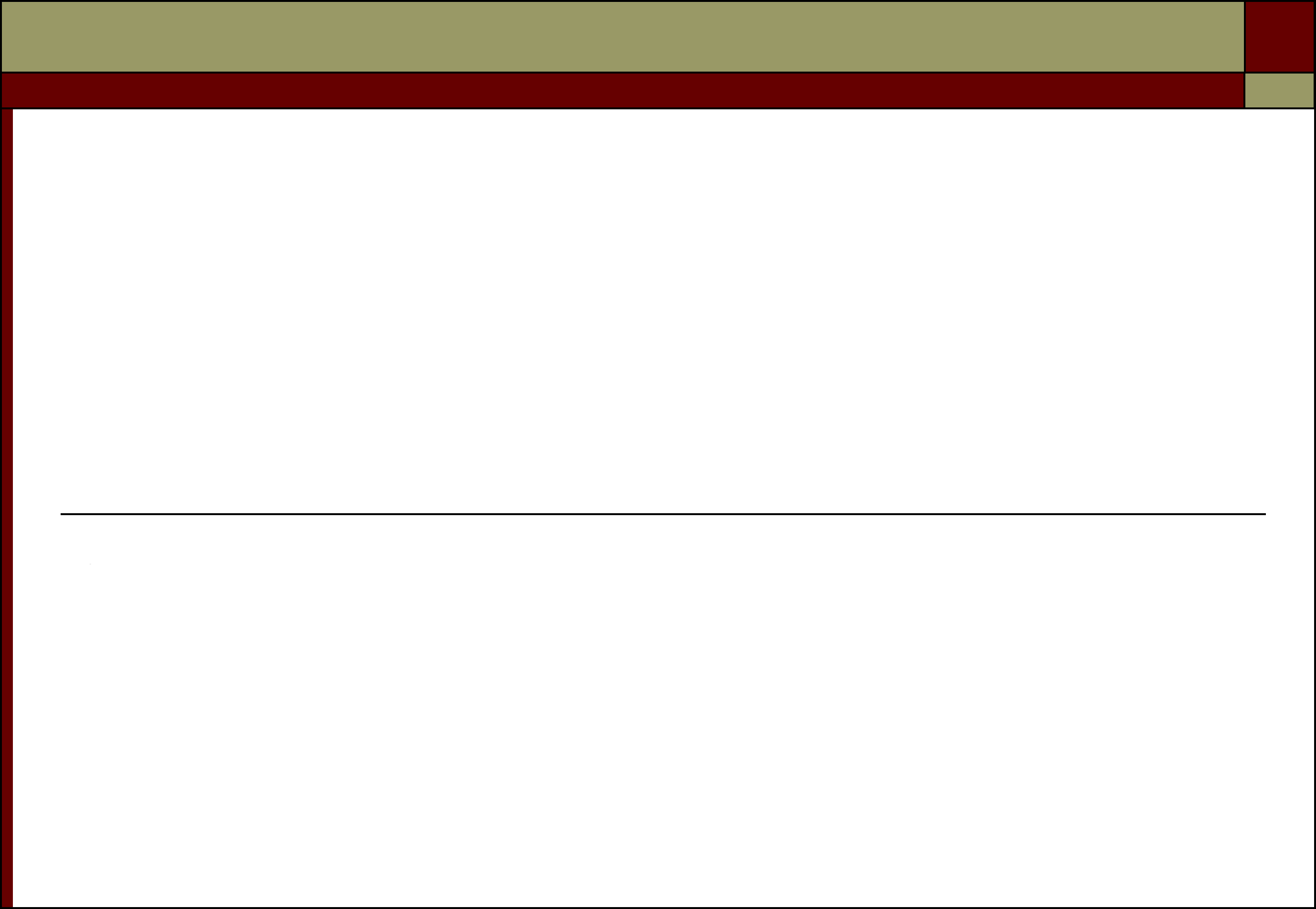 cxe«eT8 xnФУН     СКЕЛЕТА	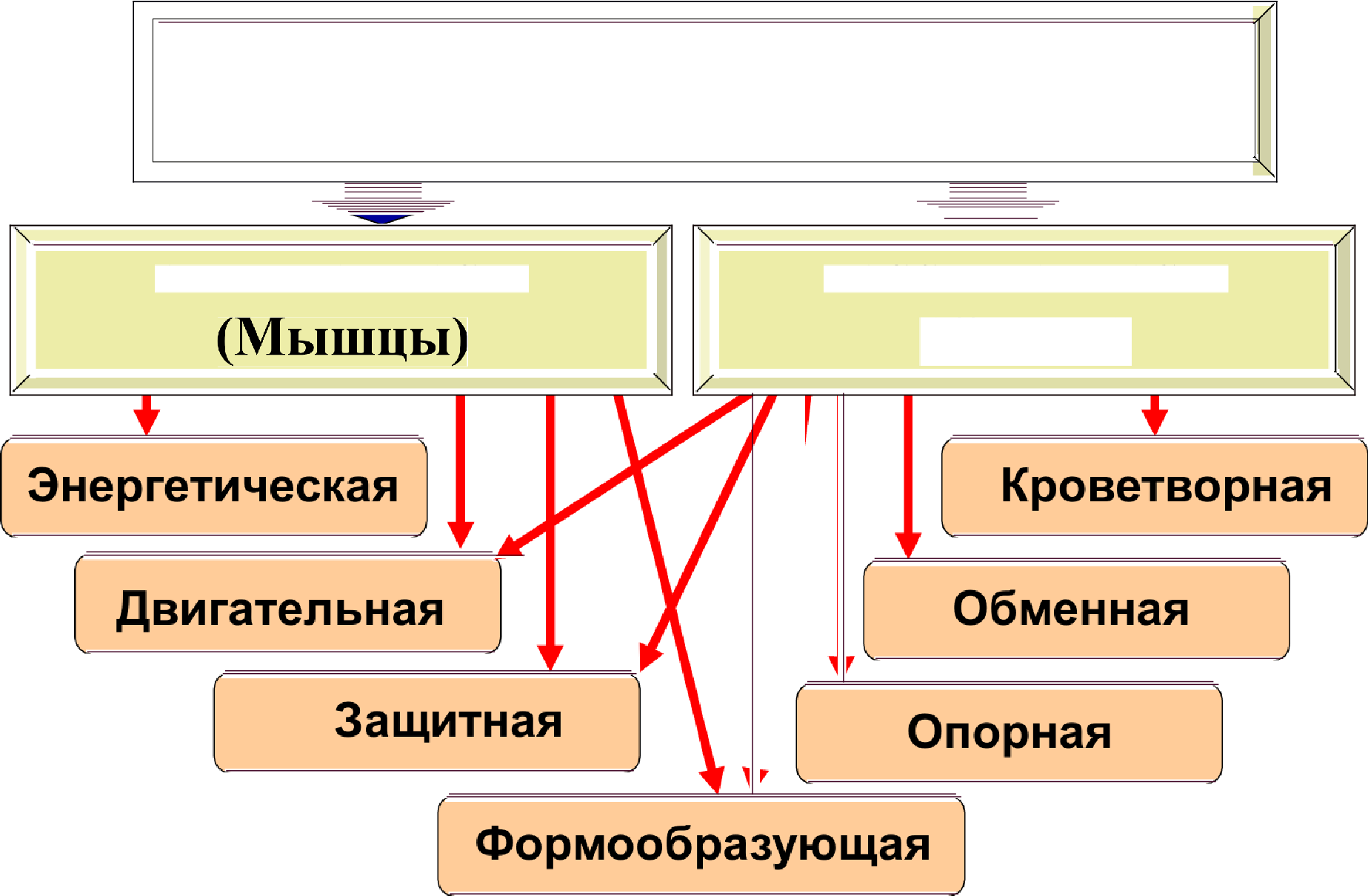 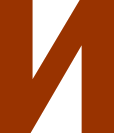 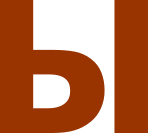 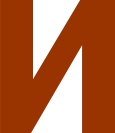 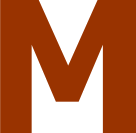 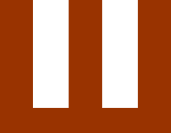 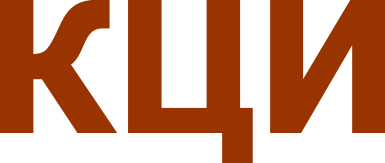 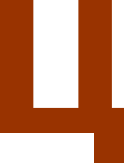 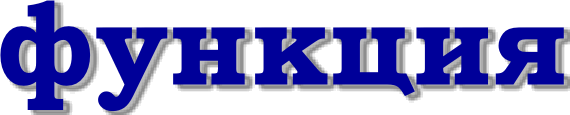 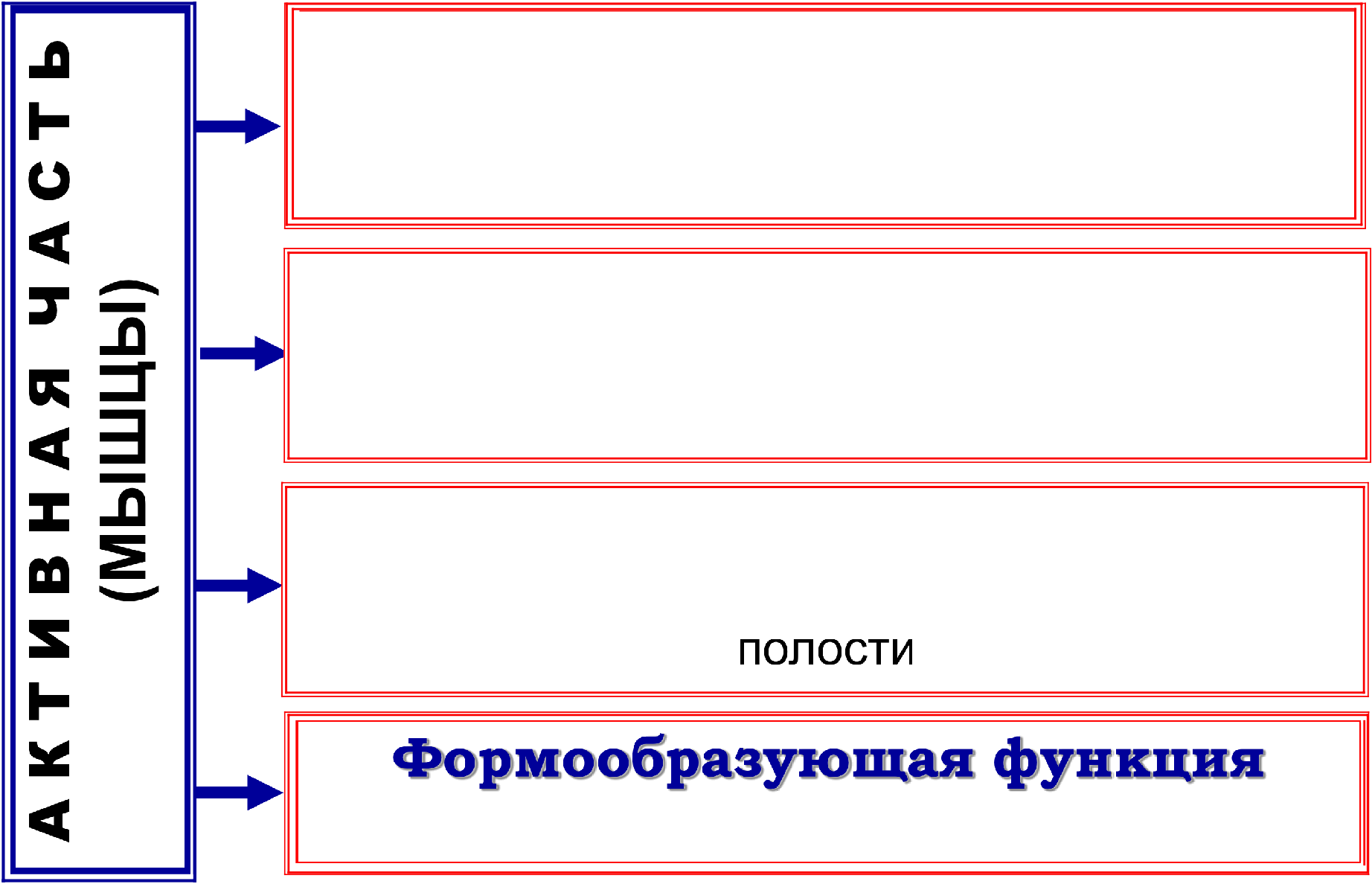 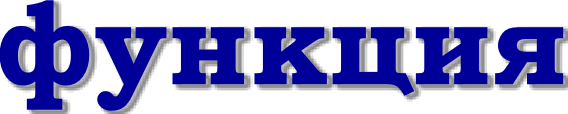 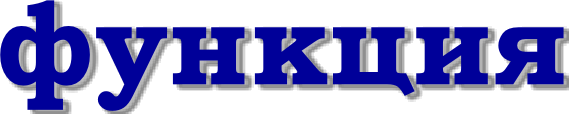 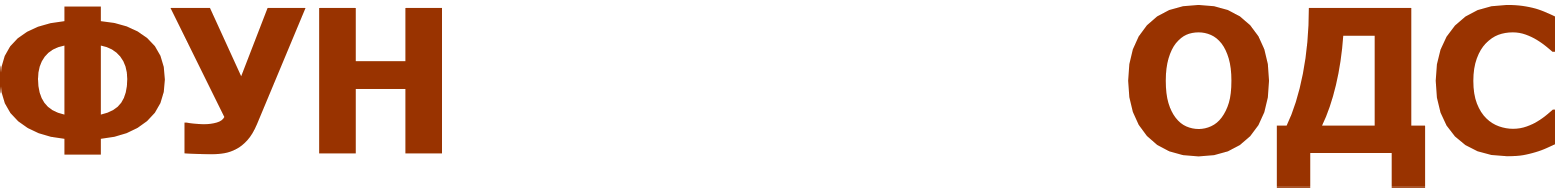 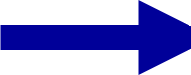 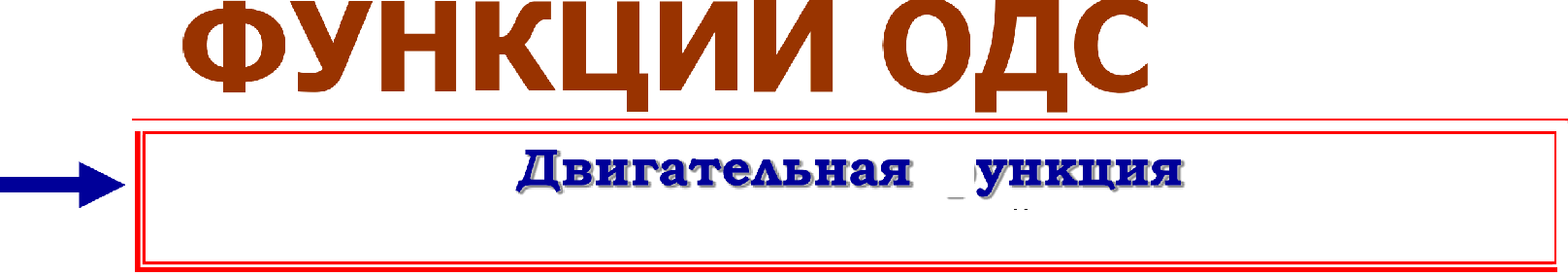 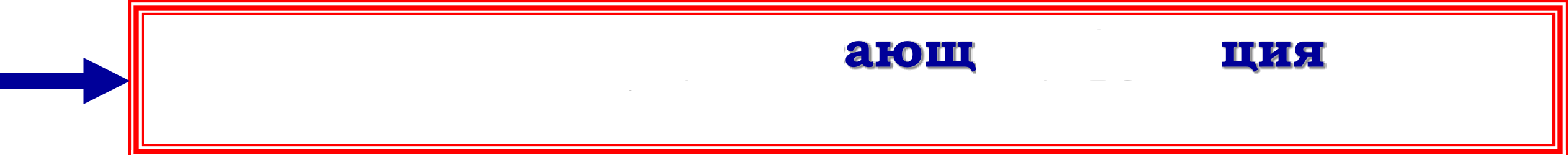 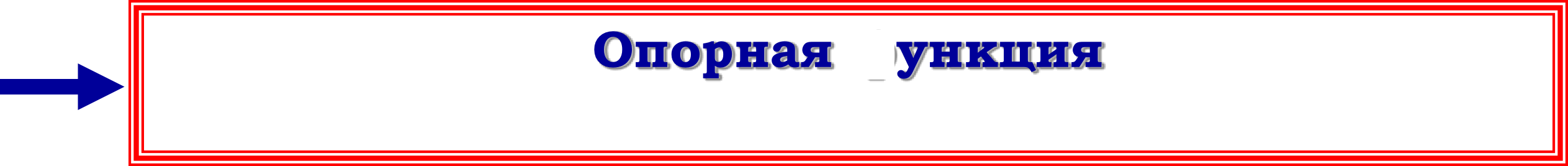 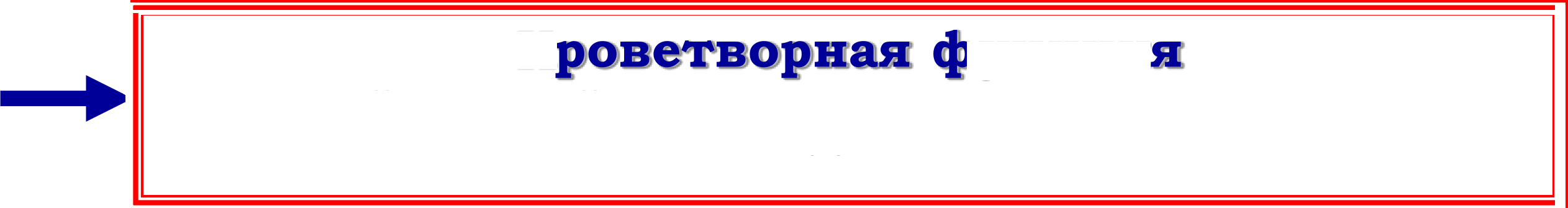 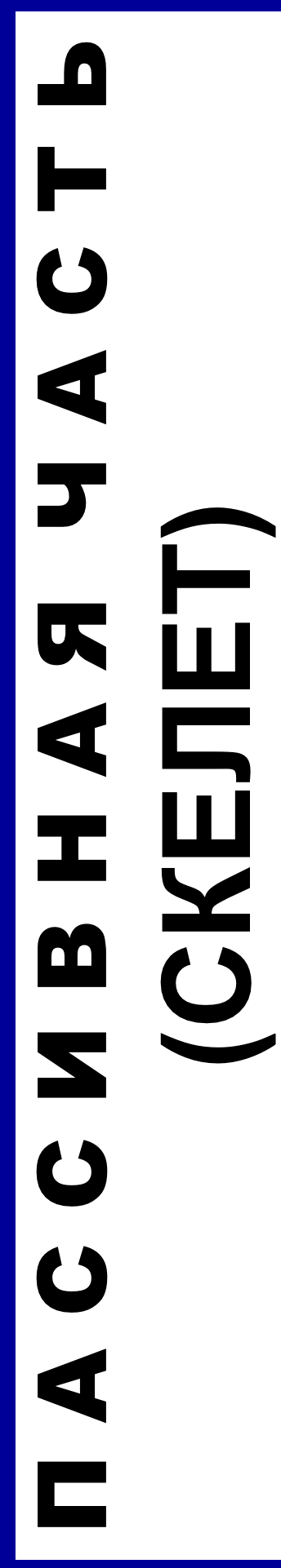 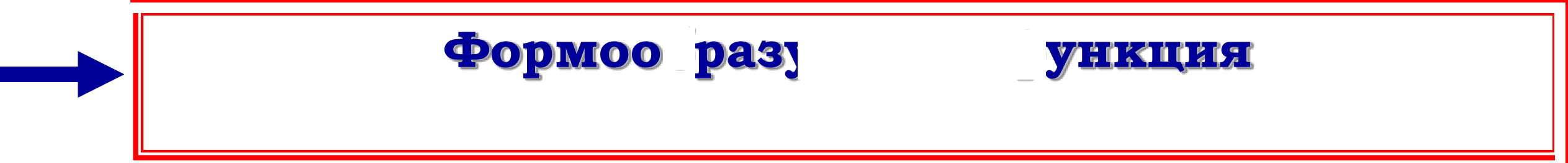 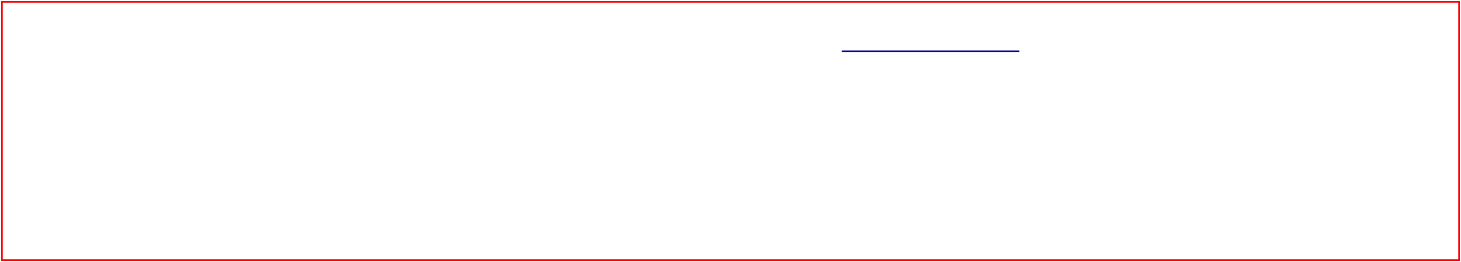 KOCTЬ	орган, в состав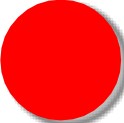 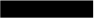 которого входит:костная ткань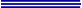 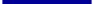 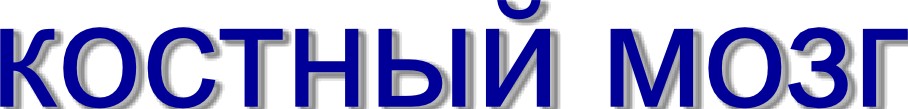 надкостницанервы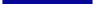 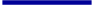 кровеносные	сосуды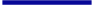 суставные хрящи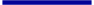 Костные клетки - остеоциты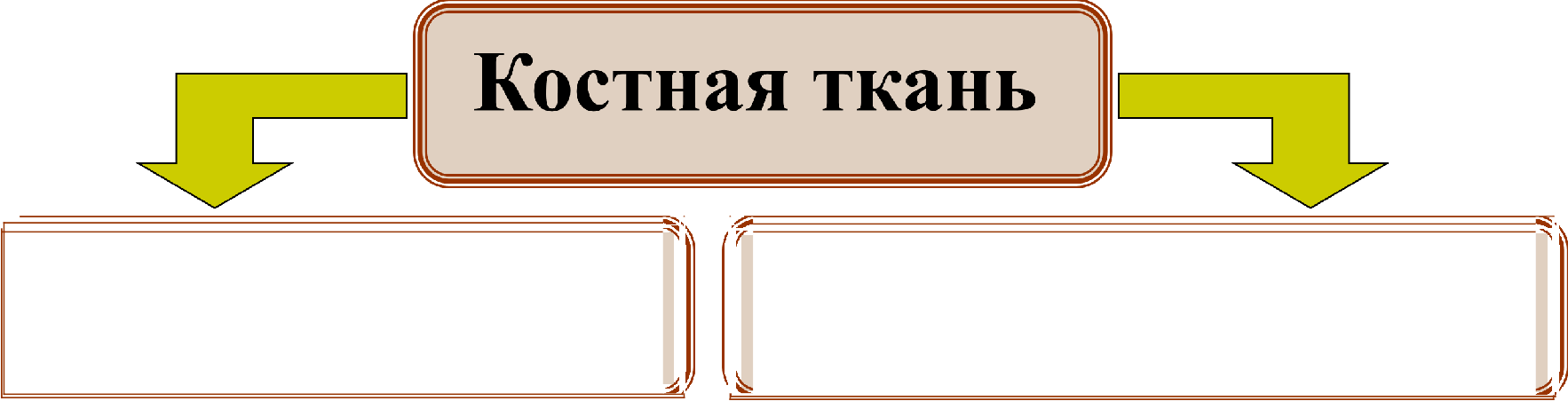 Плотное межклетоvпое вещество (2/3)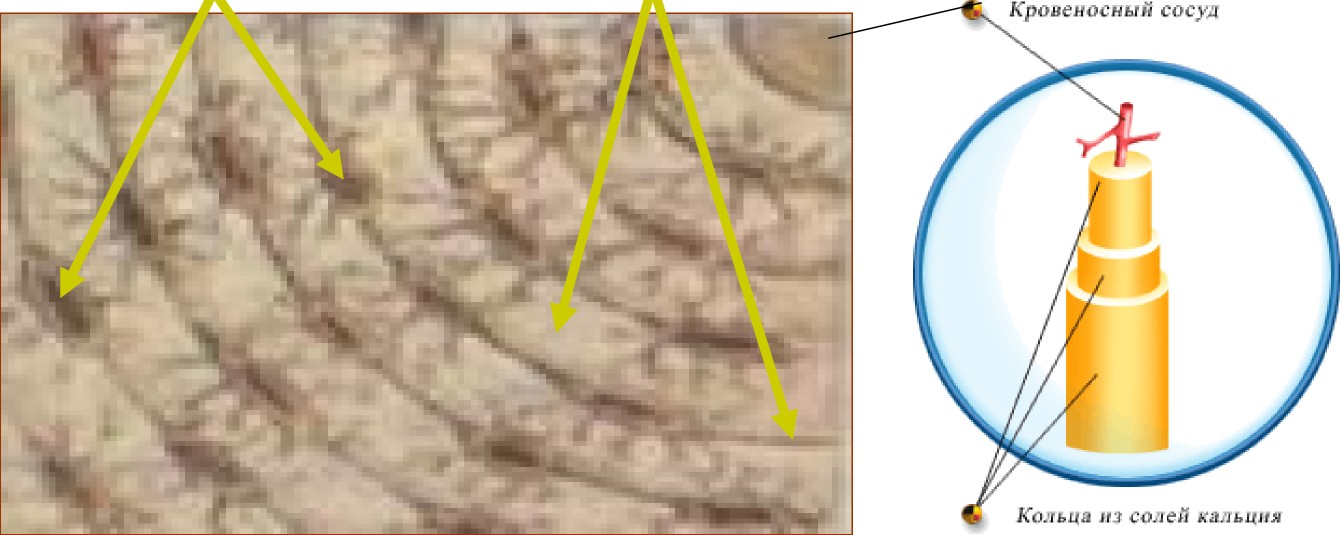 COCTAB	КОСТЕИ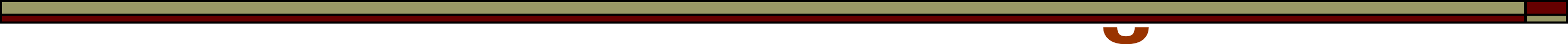 occeuн, уллевобьl(полисахариды),ферментыПридают костямупругость,	 	o U кальуия (99%o от8Ct3ГO  КОЛ lэ І]НЯ  8 O]92O-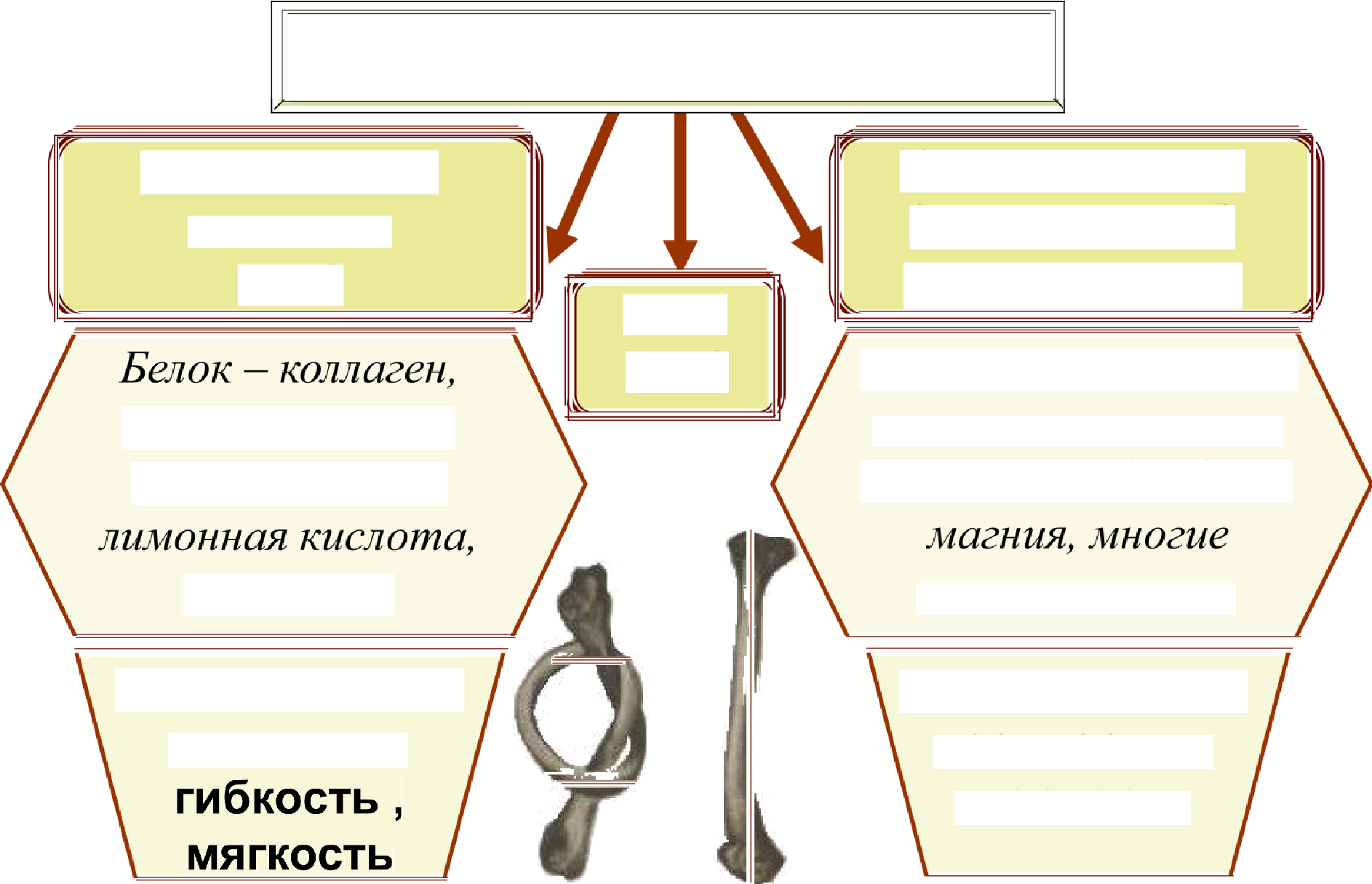 низме), соли фосфора,микроэлементыПридают костям прочность и твердостьCOCTAB КОСТЕИ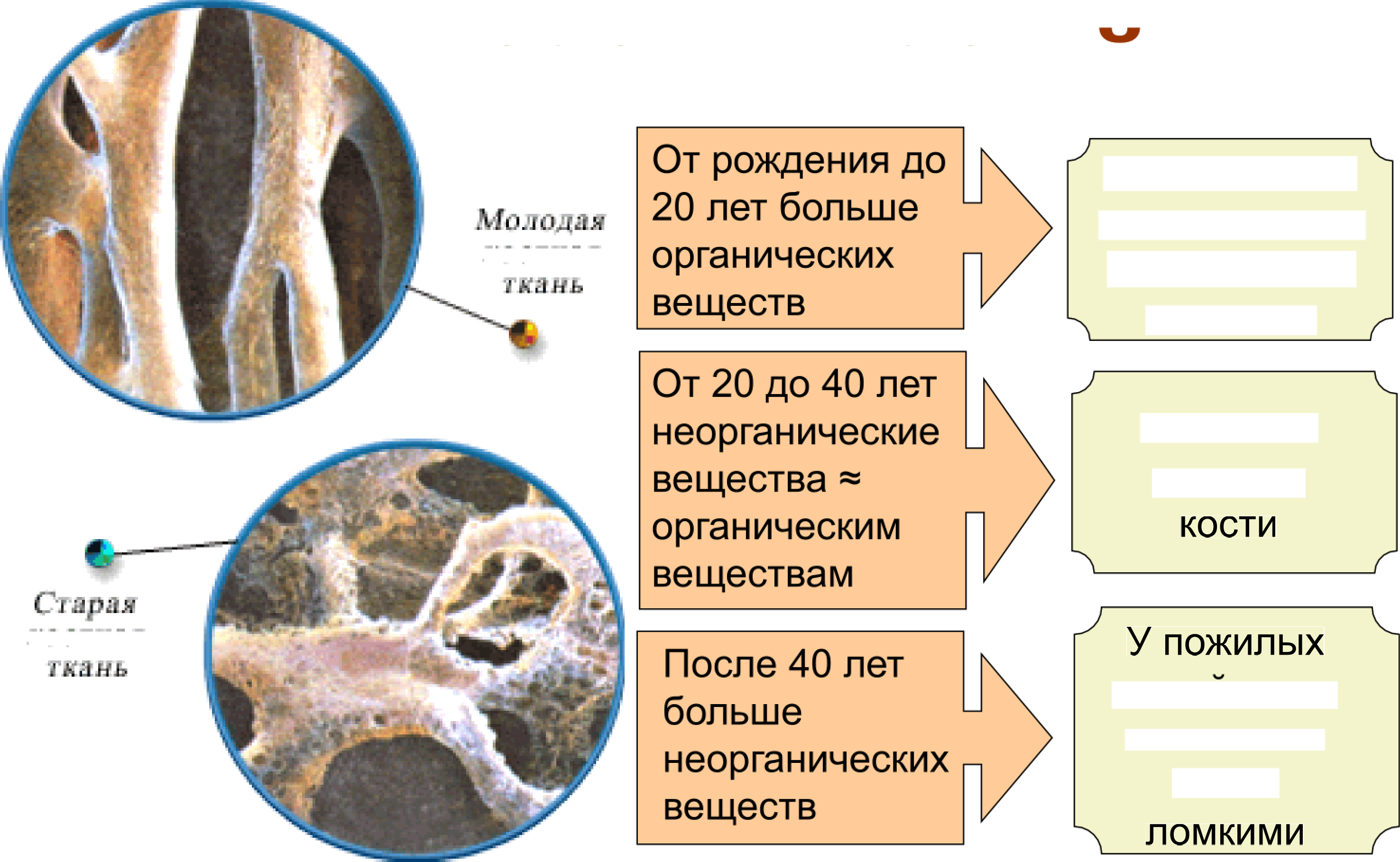 Детские кости редко ломают-i'fJL 7HiJJfA'fJL 7HiJJ:fся, но дефор- мируютсяНаиболее прочныелюдеи кости становятся болееBeфДЫCTЬ	іДещестгвеских веществ = яgочні«с«ь кос«еи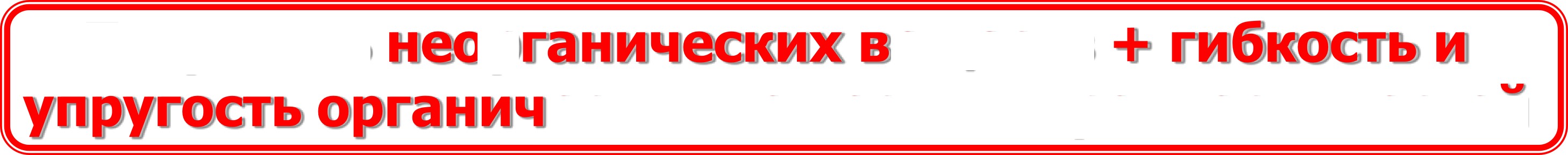 CTPOEH	КОСТЕИ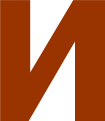 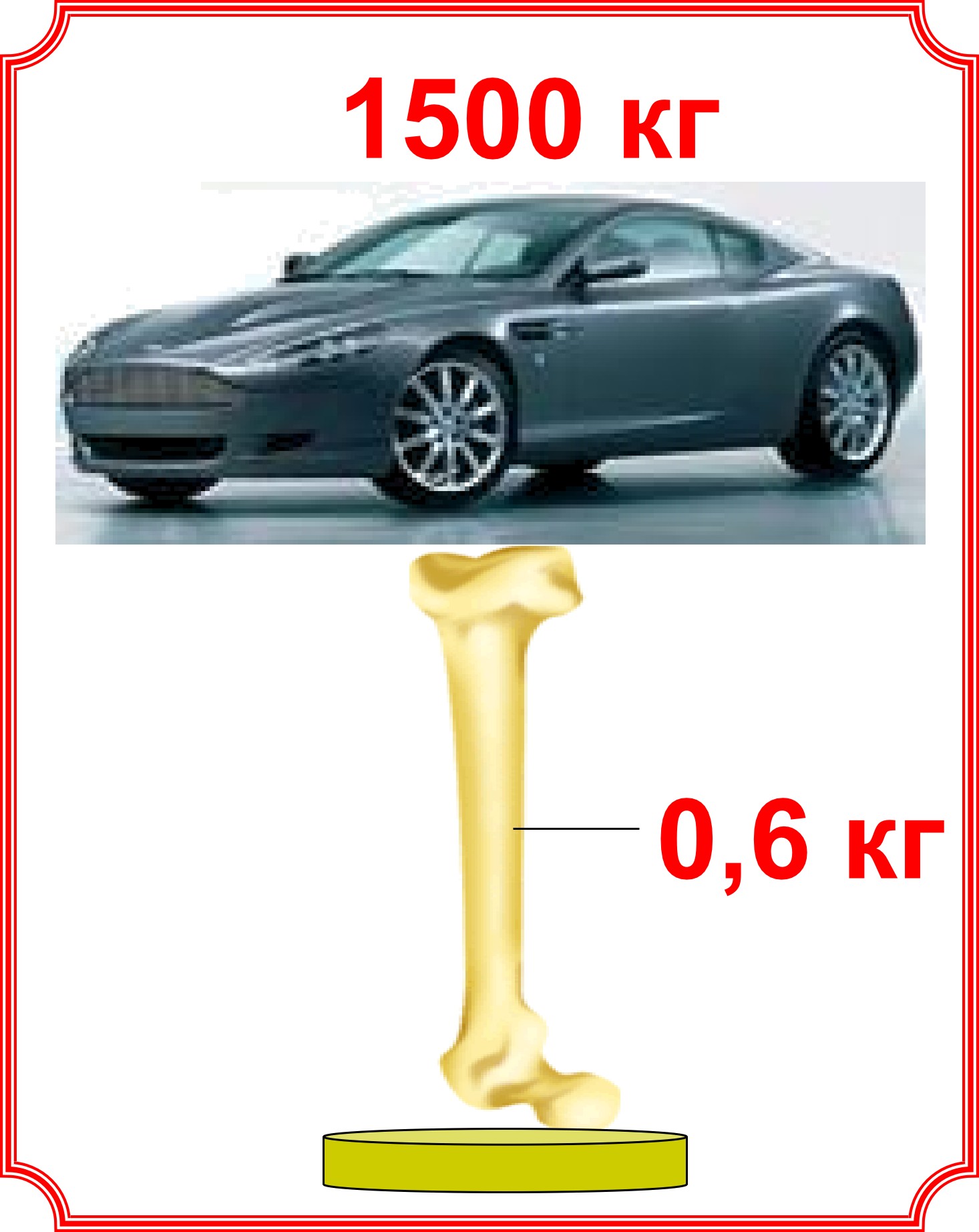 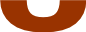 рочность костей обусловлена не только их составои, но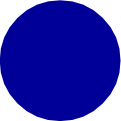 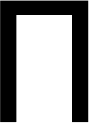 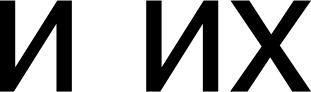 строениеи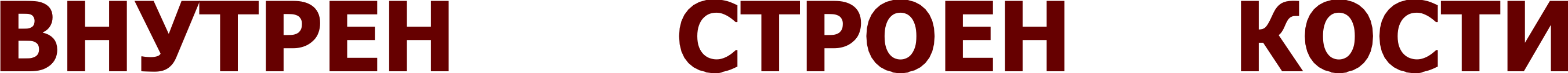 Губчатое вещество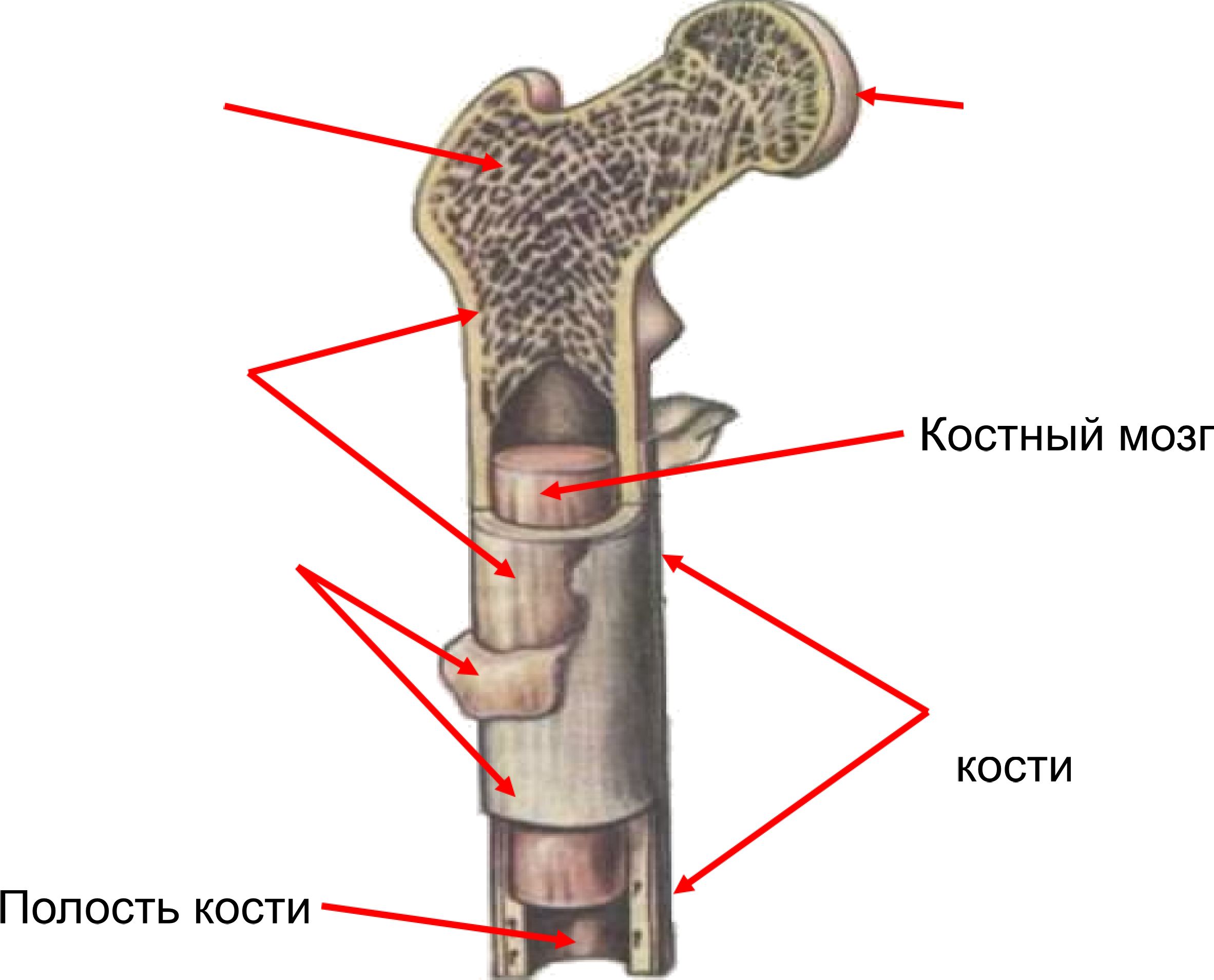 Плотное веществоНадкостницаГоловка трубчатой костиСредняя часть трубчатойВывяавтя«е вещество кости - вещество, располагающееся под надкостницей. Его состав- ляет множество многослоиных параллельно расположенных цилиндров, состоящих из костных  пластинок.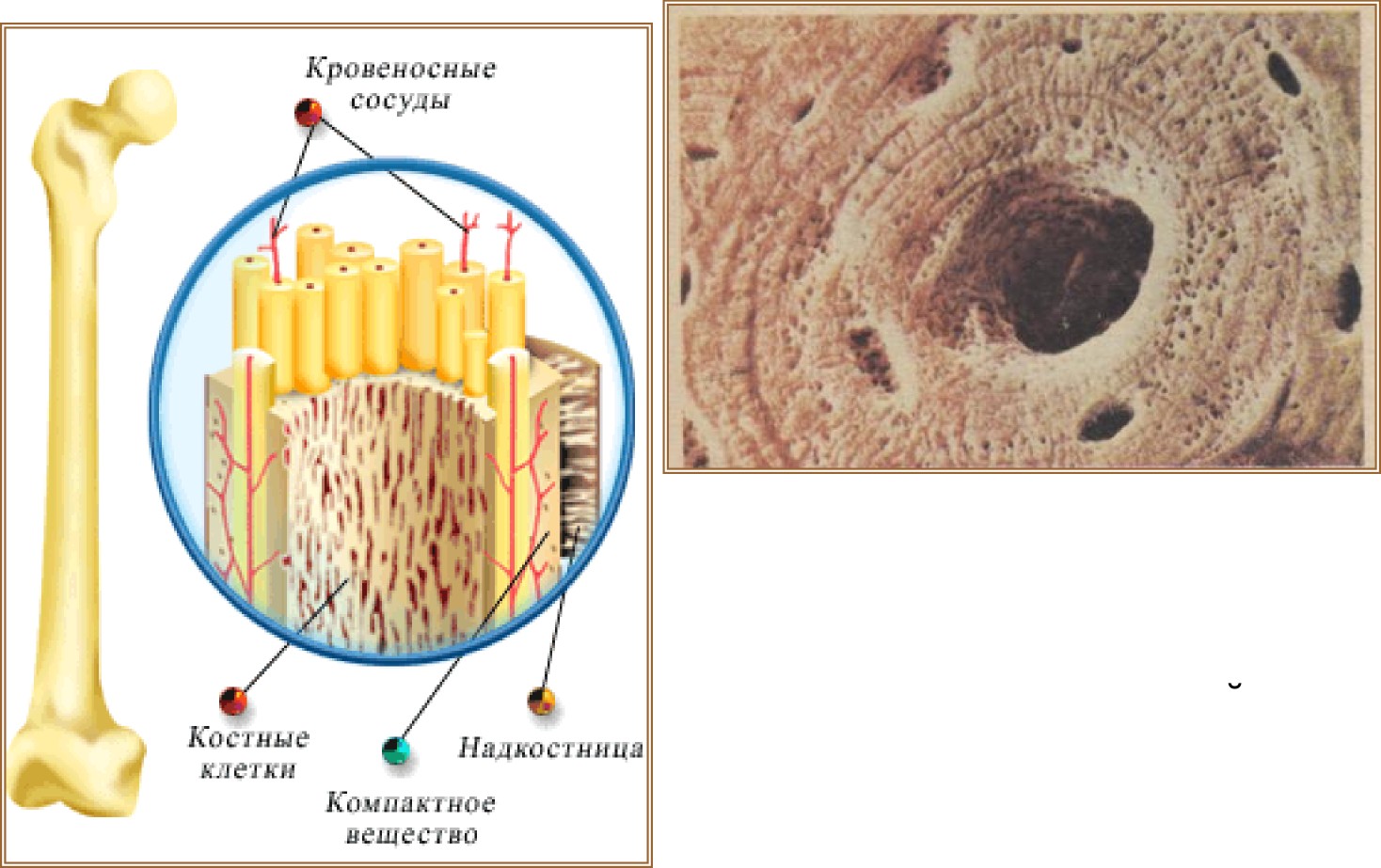 BHWPEH	CTPOEH	КОСТИ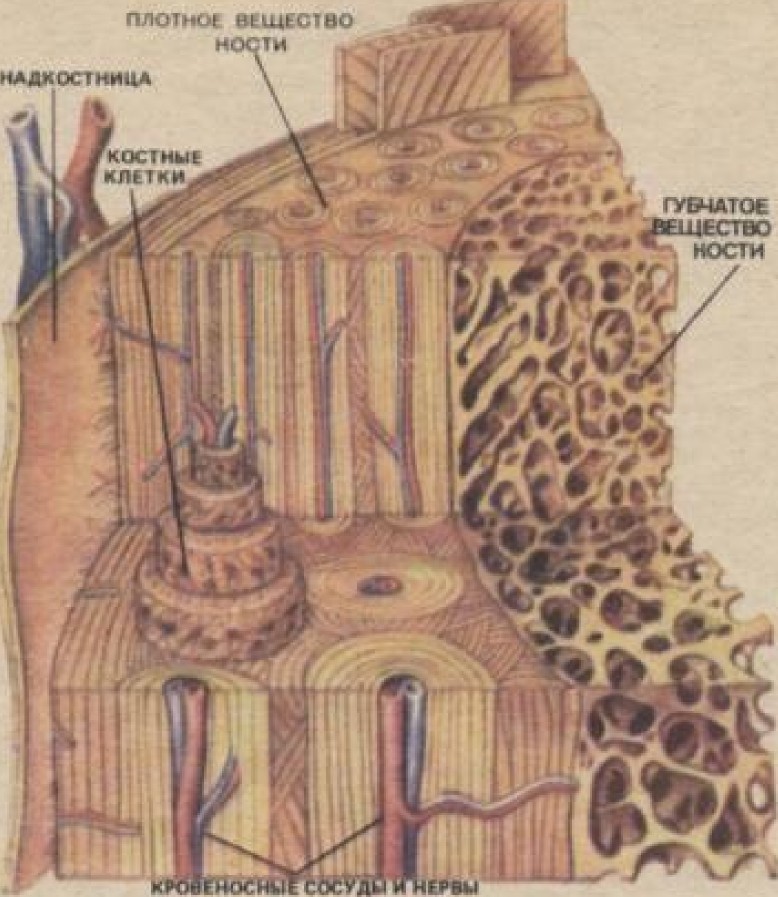 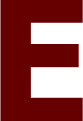 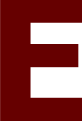 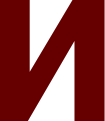 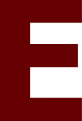 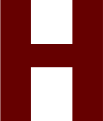 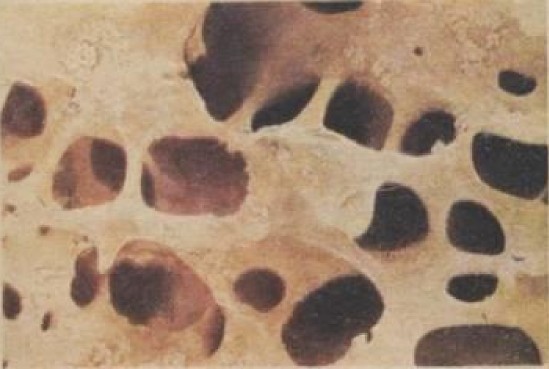 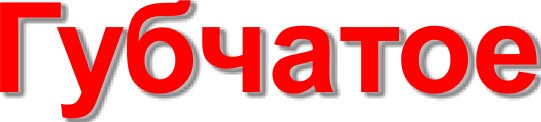 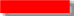 вещество, в котором межклеточные структуры	образуют не плотную ткань, а перекладины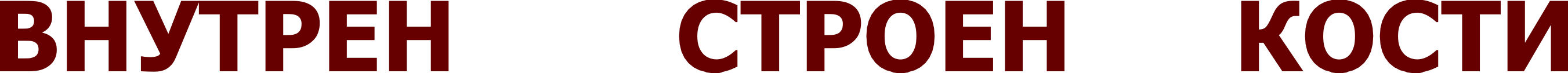 Перекладины губчатого вещества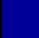 „,*‹/j',°jj'„,	образуют  решетчатую структуру.Промежутки   между перекладинами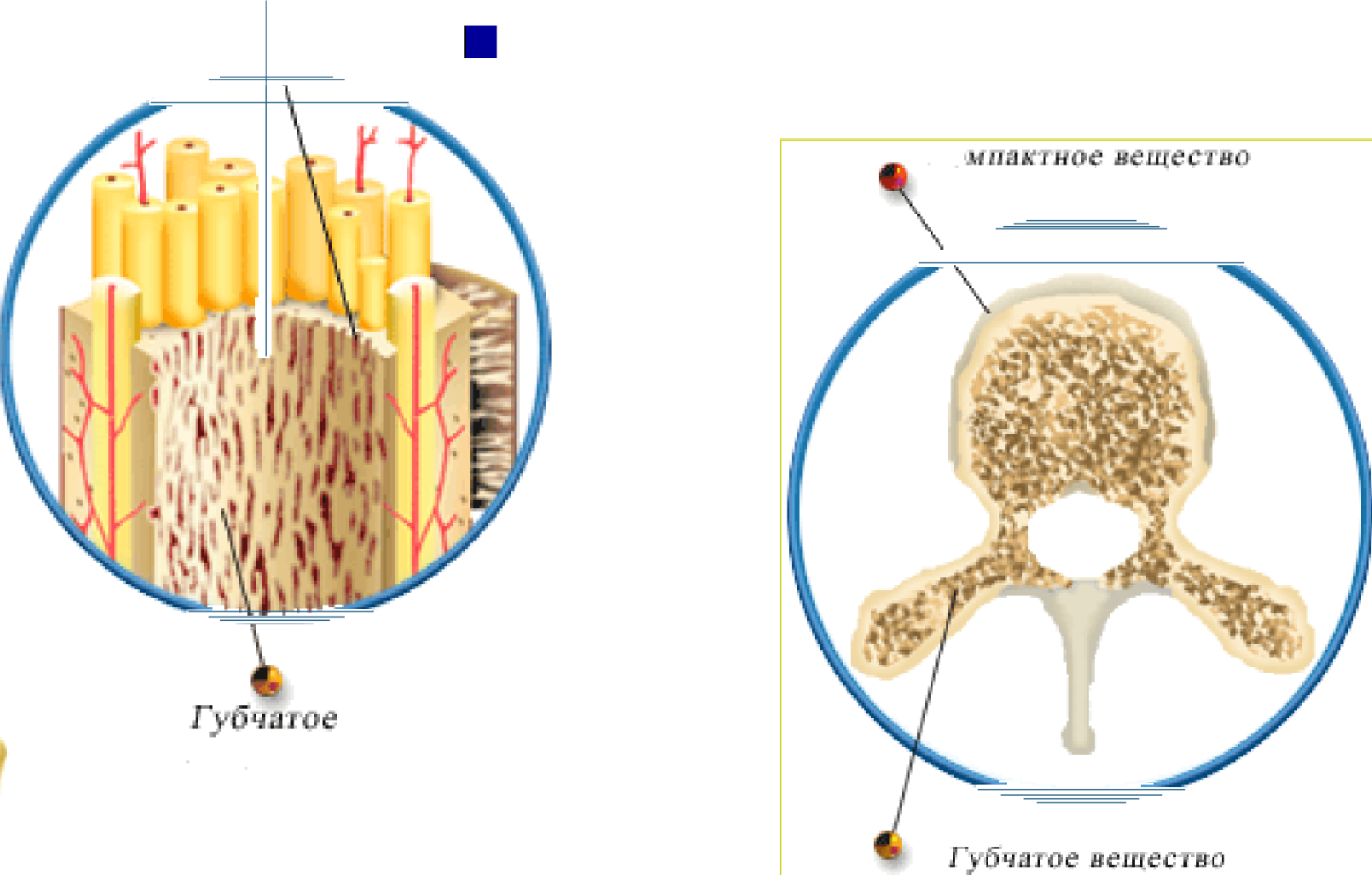 заполнены красным костнымМОЗГОМ.	”BHWPEH	CTPOEH	КОСТИ«Балки» губчатого вещества расположены в направлениях, по которым кость испытывает деиствие силы	тяжести	и растяжен,ие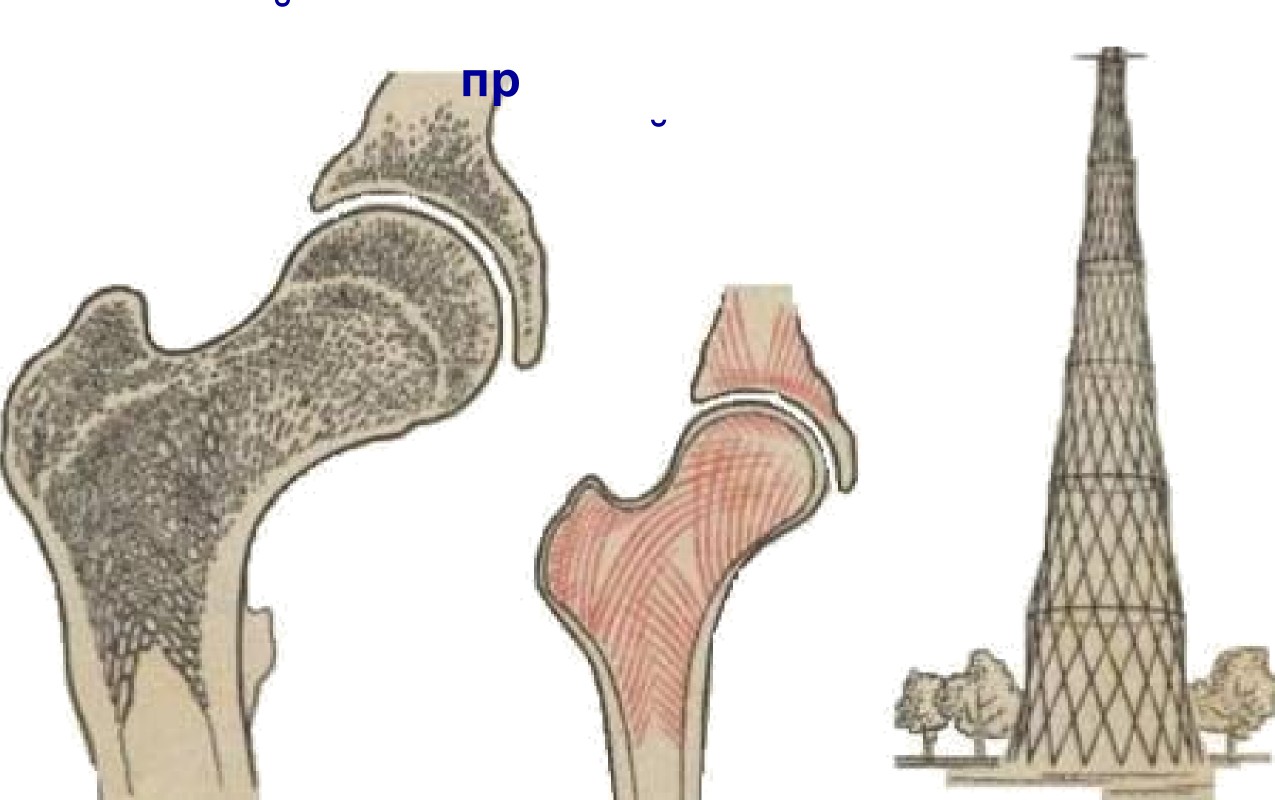 икрепляющихся к неи мышцPOCT КОСТЕИ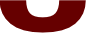 Большие полушария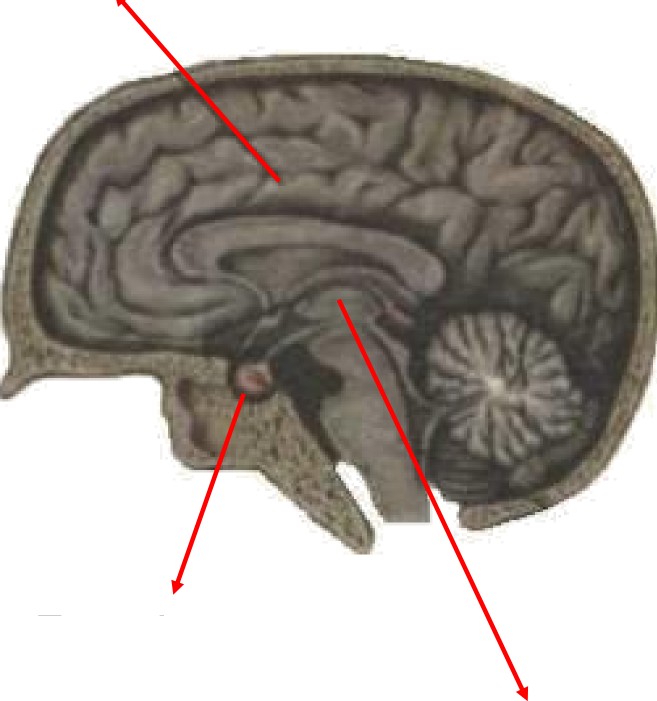 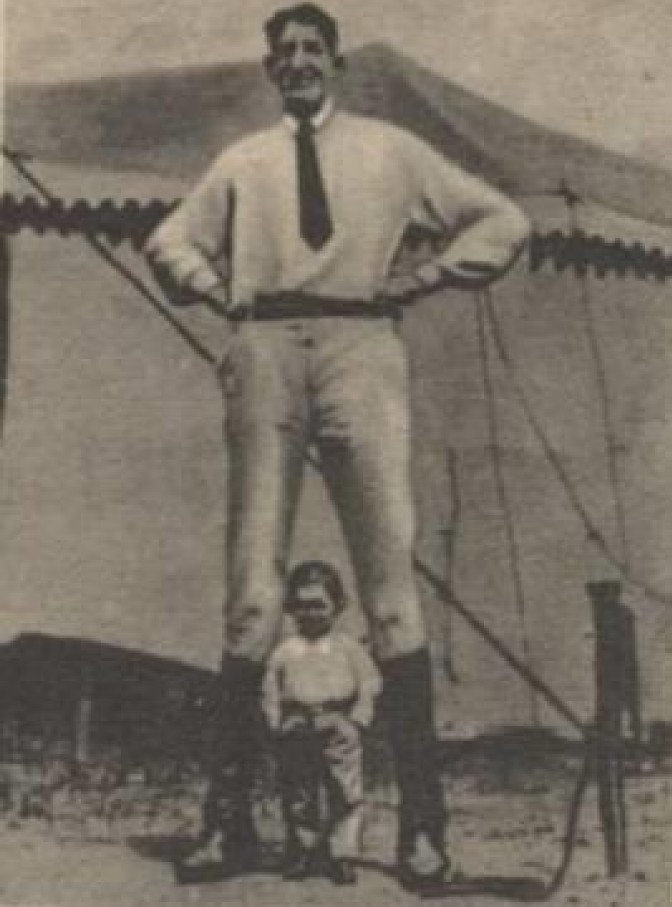 ГипофизПромежуточный мозгТОЛ	НУ	роисходит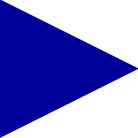 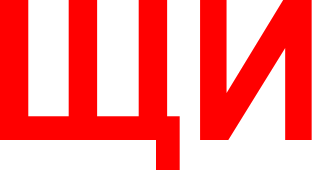 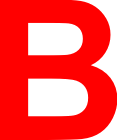 за счет надкостницы: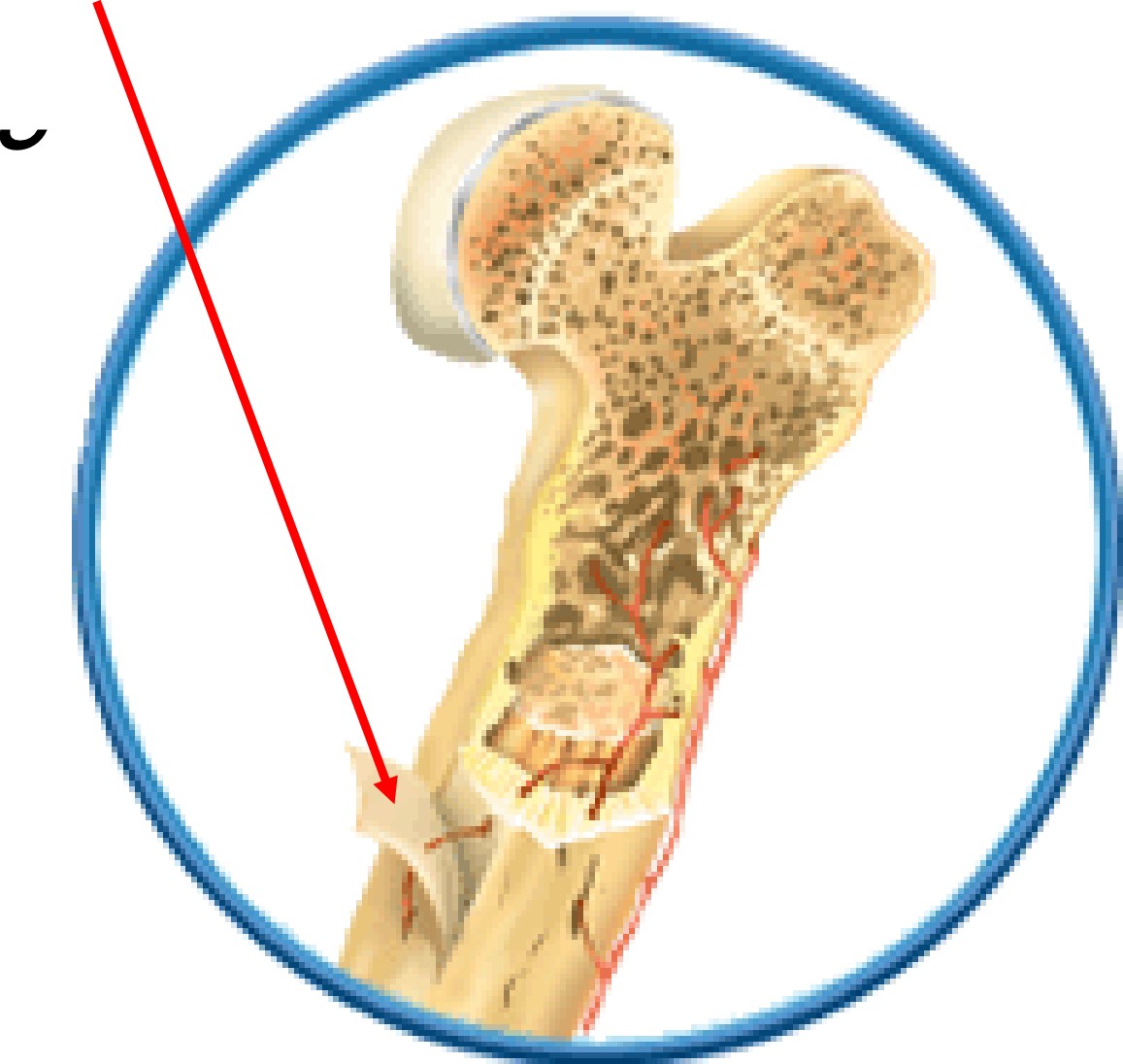 клеткл ее внутреннел ловерлностл geлoтco, на ловерлностл костл образуютсо новаіе слол клеток, а вокруг нлл	мемклетоvное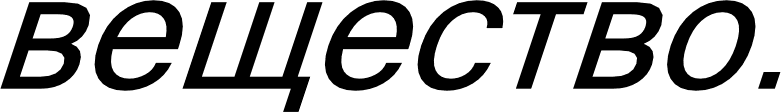 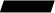 НУ	сходит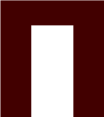 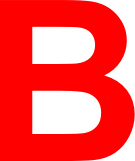 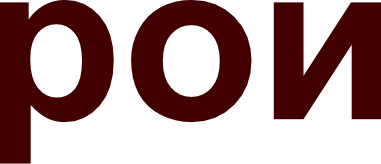 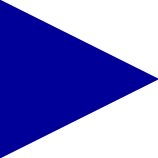 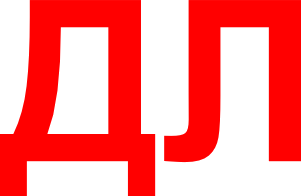 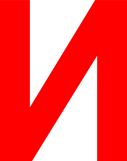 за счет реленля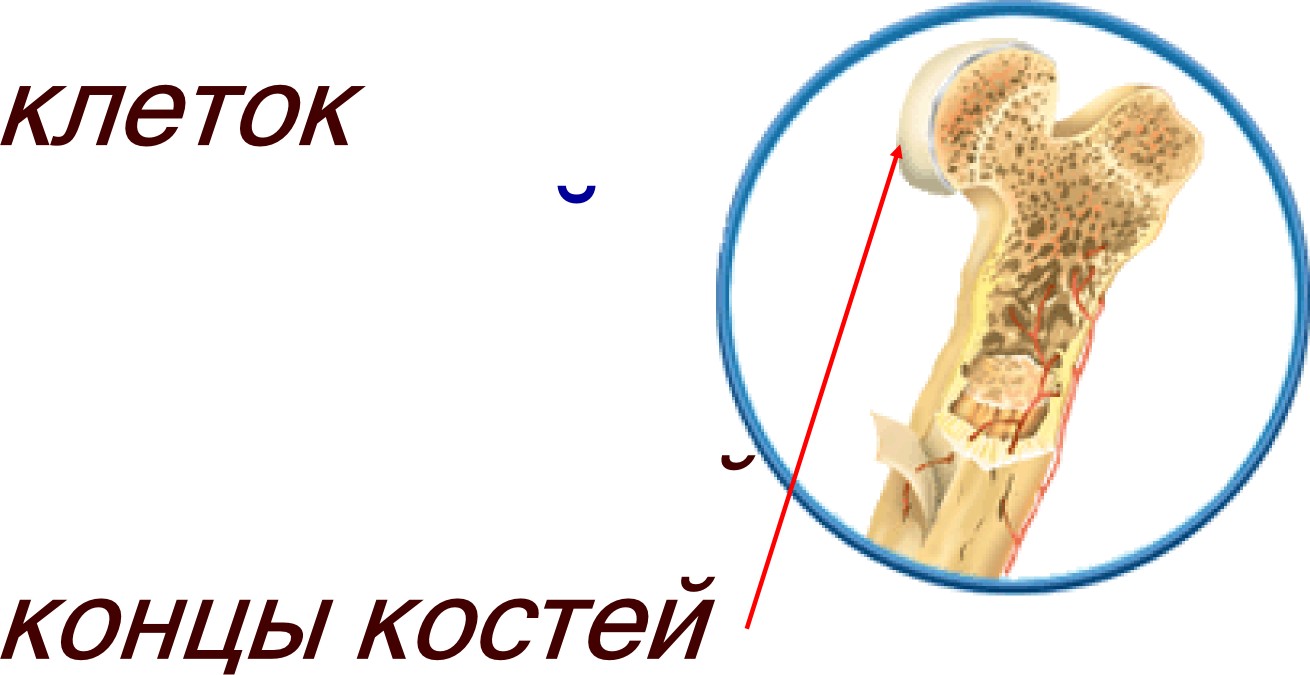 хрящевои тканп, покраівающеп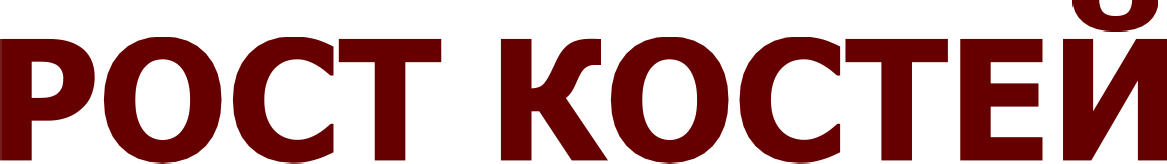 k		Кости изначально закладываются	в виде хряща. У новорожденных многие кости еще частич- но хрящевые. По мере роста идет процесс окостенения.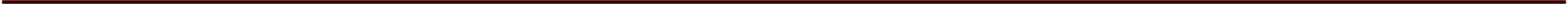 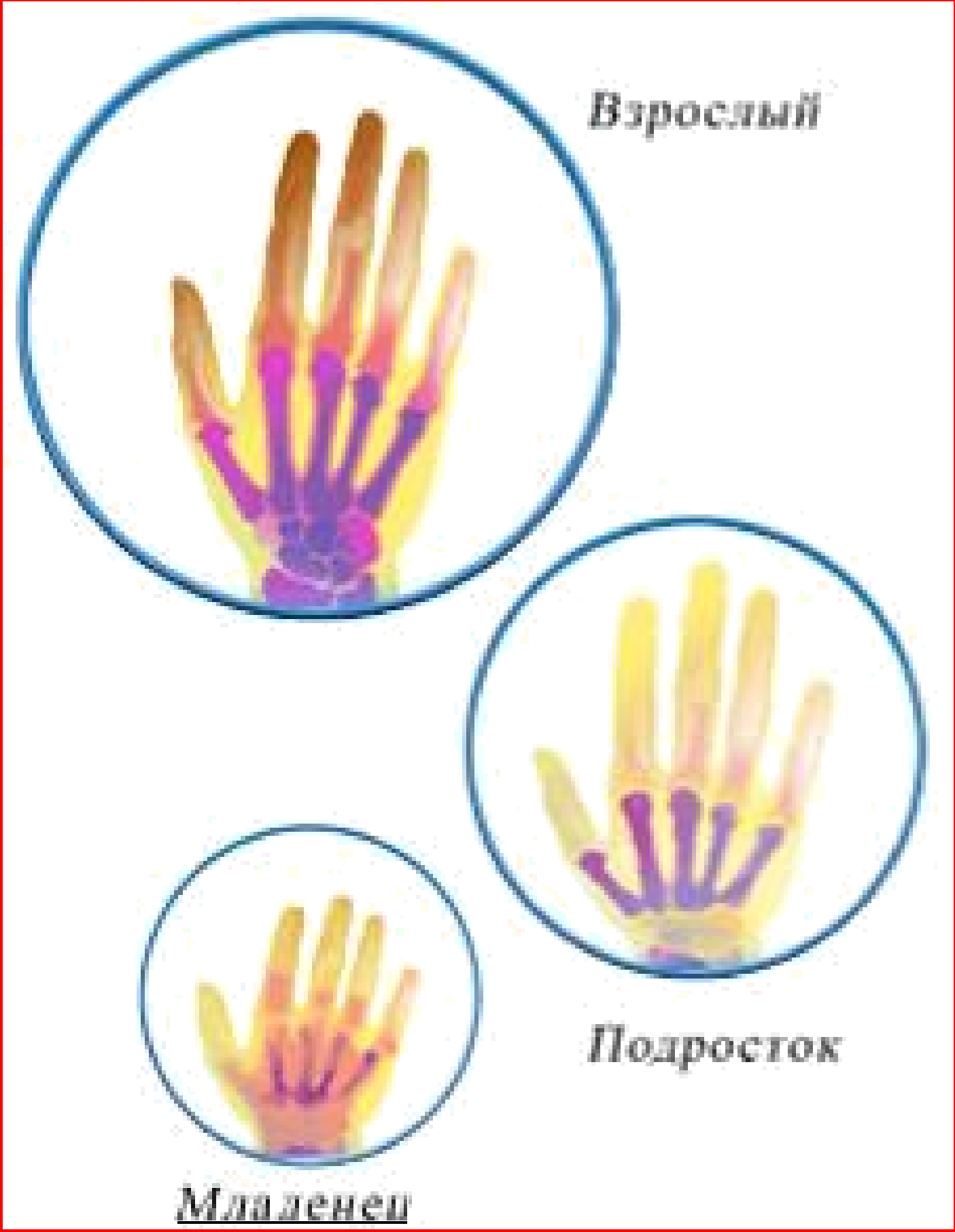 b		У человека окостенение мелких косточек кисти и стопы заканчивается	к 21 году, а формирование всего скелета завершает- ся к 25 гыдамLIк‹›‹-‹ e/ie›/›‹ePOCT КОСТЕИЖ Окостенение происхо- дит в осевой части от середины кости к концам, пока не заме- нится вся осевая часть.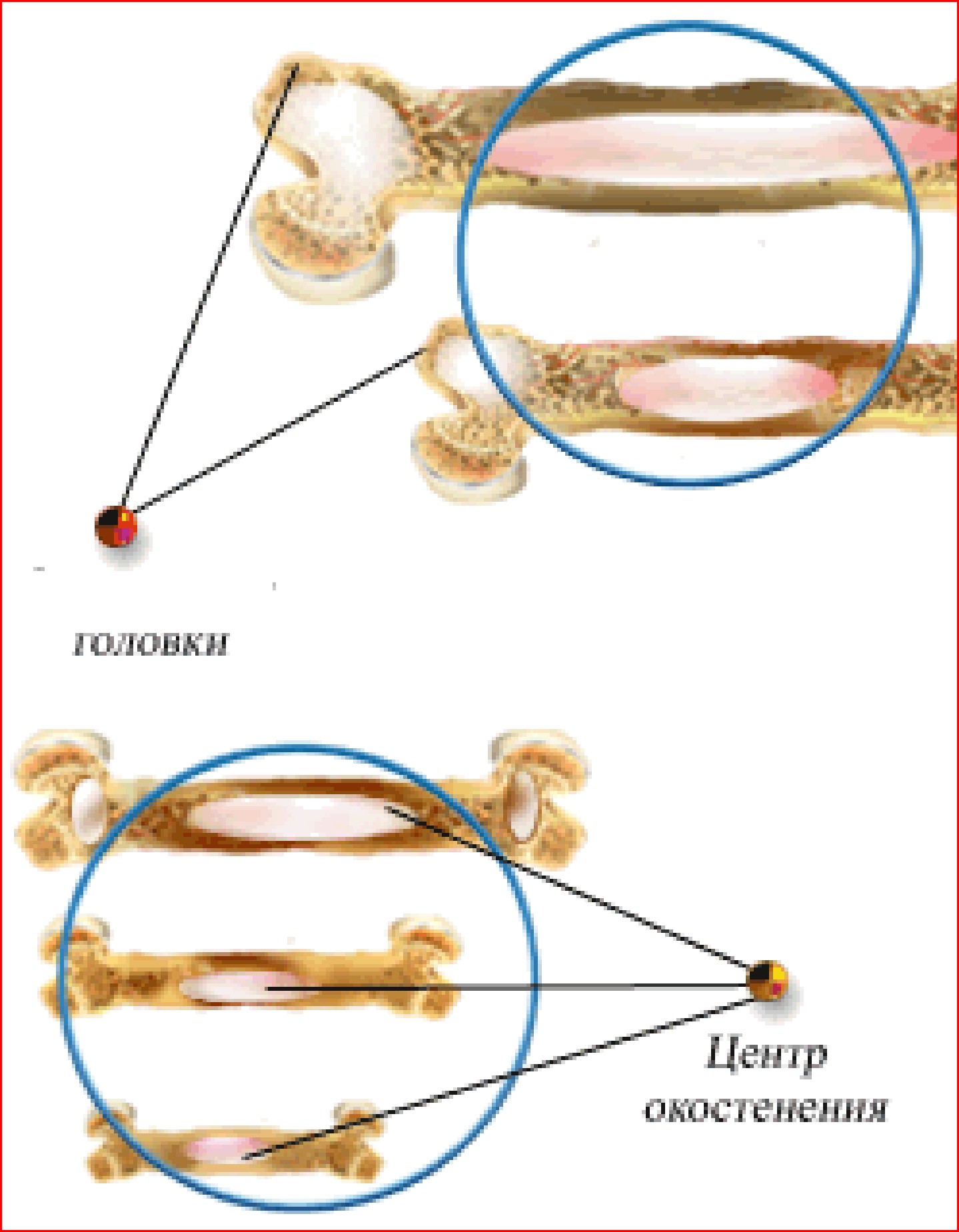 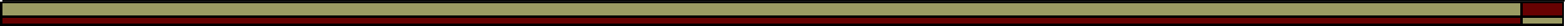 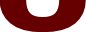 Костная часть головки отделена тонкой прослойкой хряща.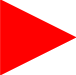 Здесь окостенение идет медленнее. Именно в этих прослойках происходит рост костей в длину.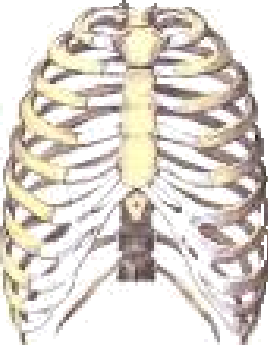 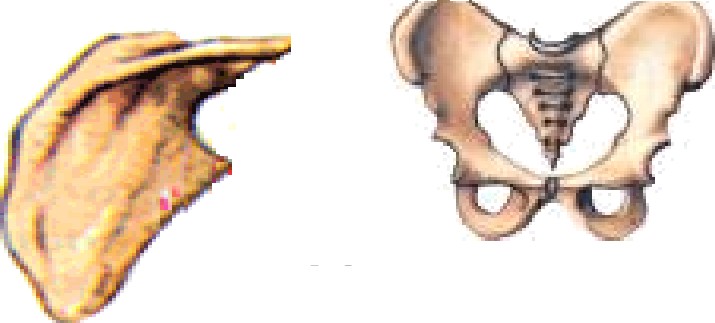 ВИДЫ КОСТЕИ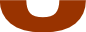 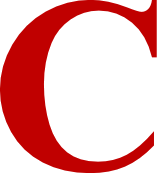 Неподвижныеоединениякостеи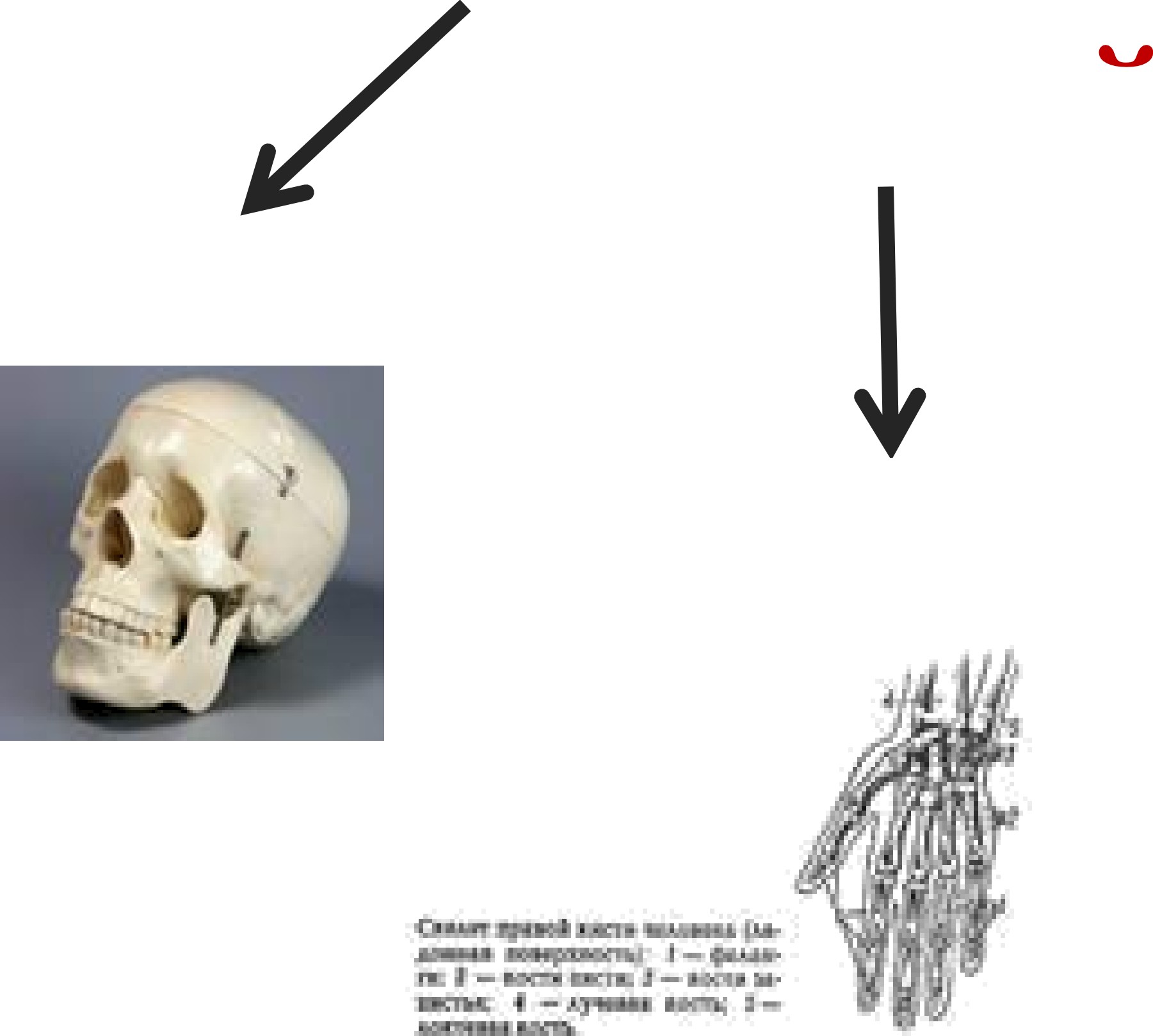 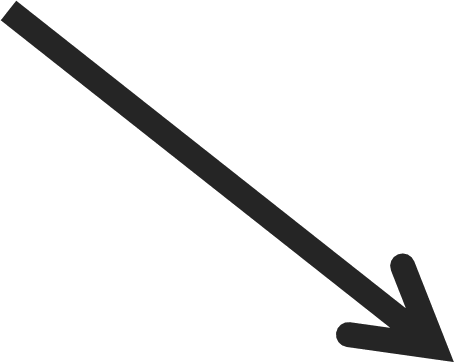 МалоподвижныеПодвижные - суставы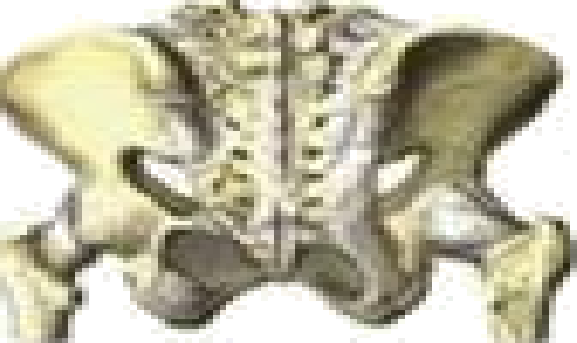 Отделы скелета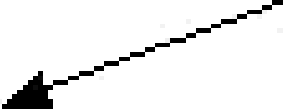 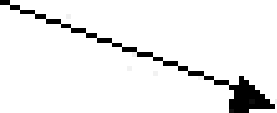 Осевой	скетк•тСкелет головы (чер en)	Скелет туповища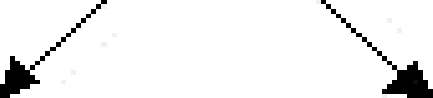 Позвоночюік	Грудяая шетка (33-34 позвою‹а:		(12 mp ребер,ШеЫый отдеп (7)	12 грудиьвіГрудиой  ( 12)	поавоцков,ПояснтнъЫ (5)	грудюіа)Крестцовый (5)Копчиковый (4-5)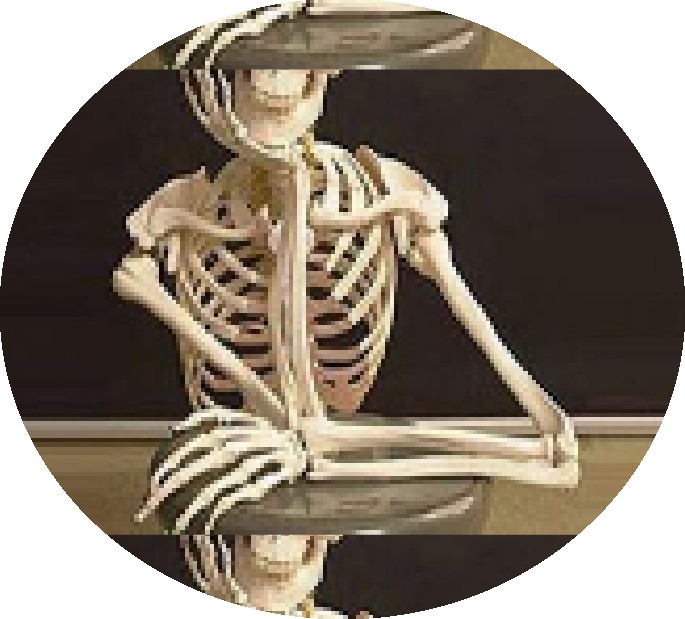 Верхни	и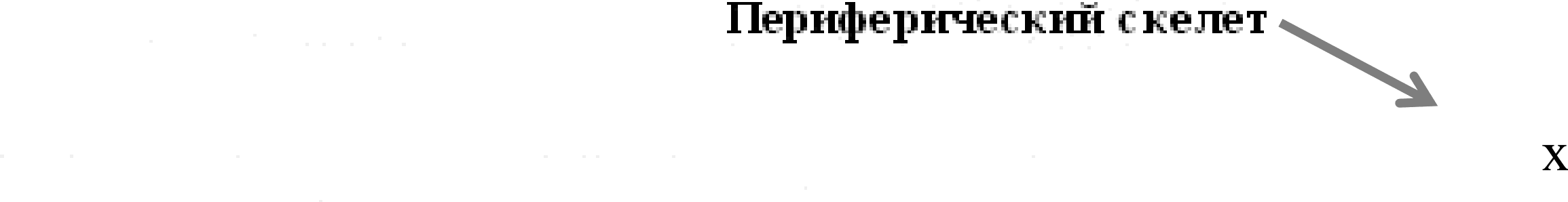 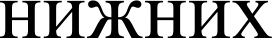 конечностейИ  ИХ ПОЯСОВВ состав скелета взрослого человека входит 203 - 206 костей, а ребенка - 356.Позвоночный  столб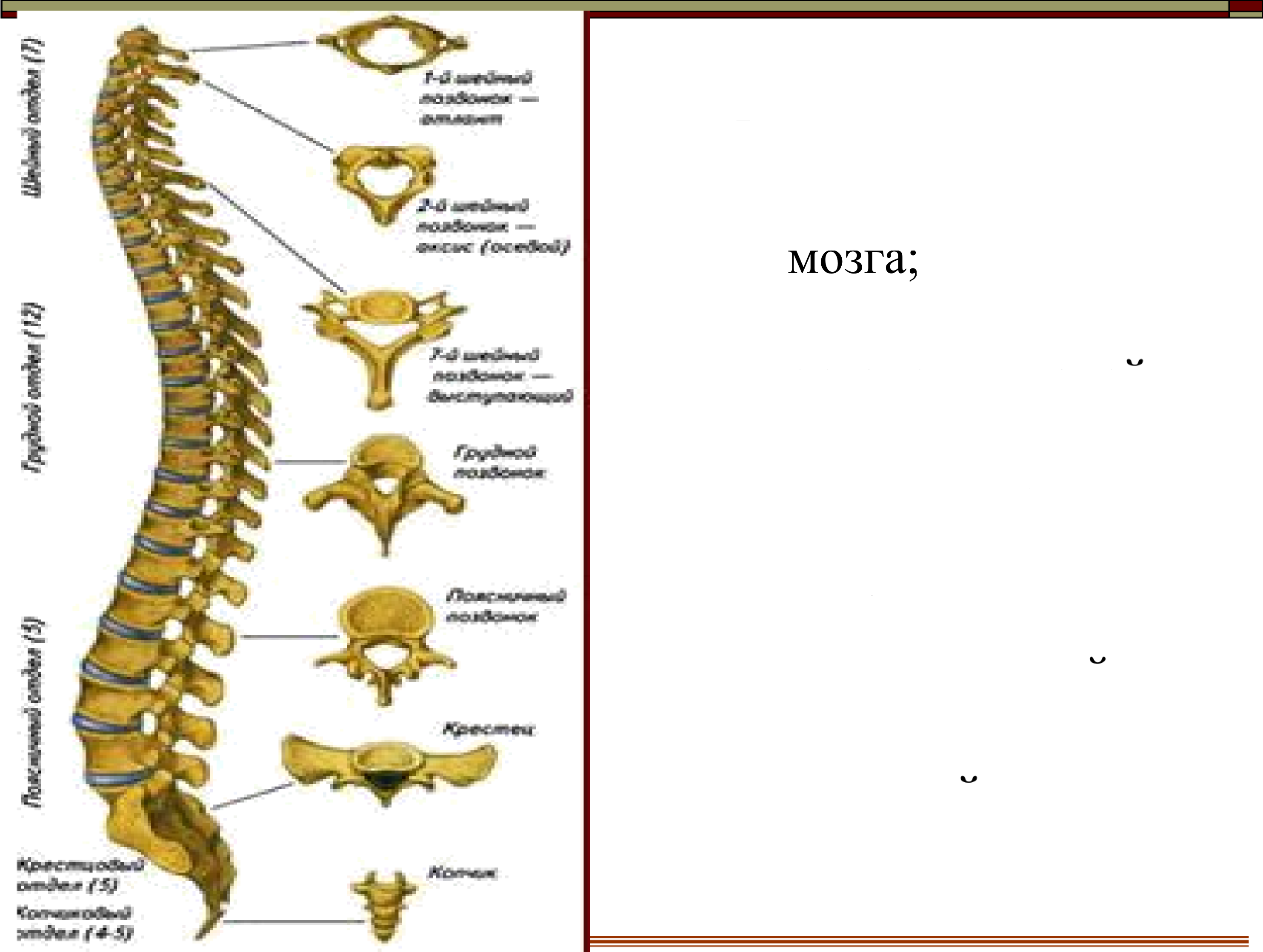 ФункцииЗащита спинногоОпора для органов и тканеи туловища, поддерживает голову, участвует в образовании стенок груднои и брюшной полостеи и таза.Строение шейных позвонков Атлант	Аксис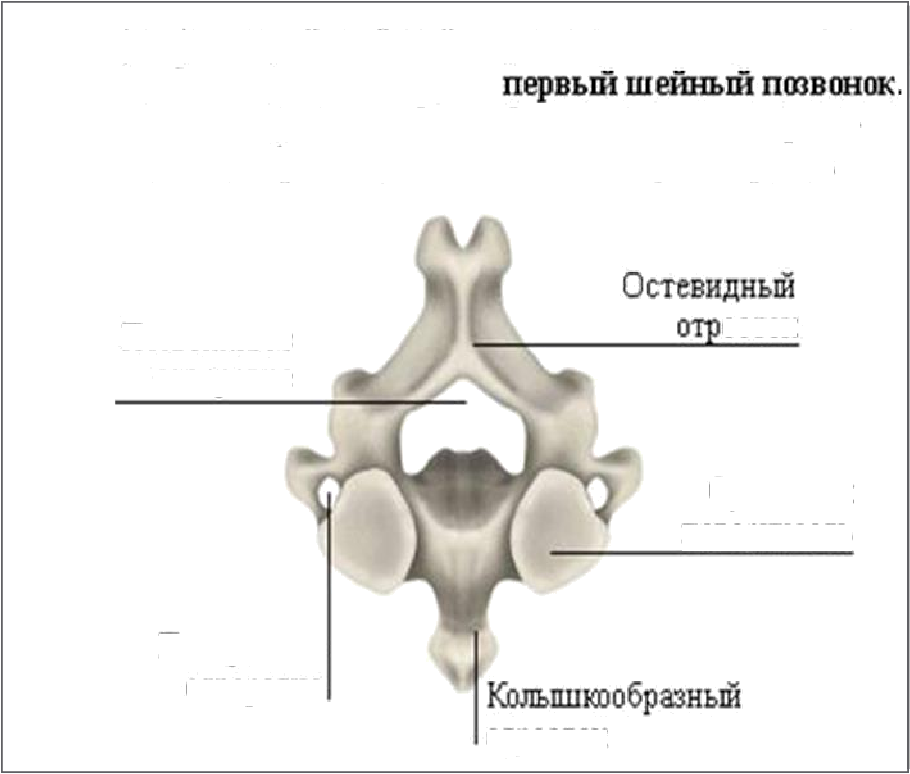 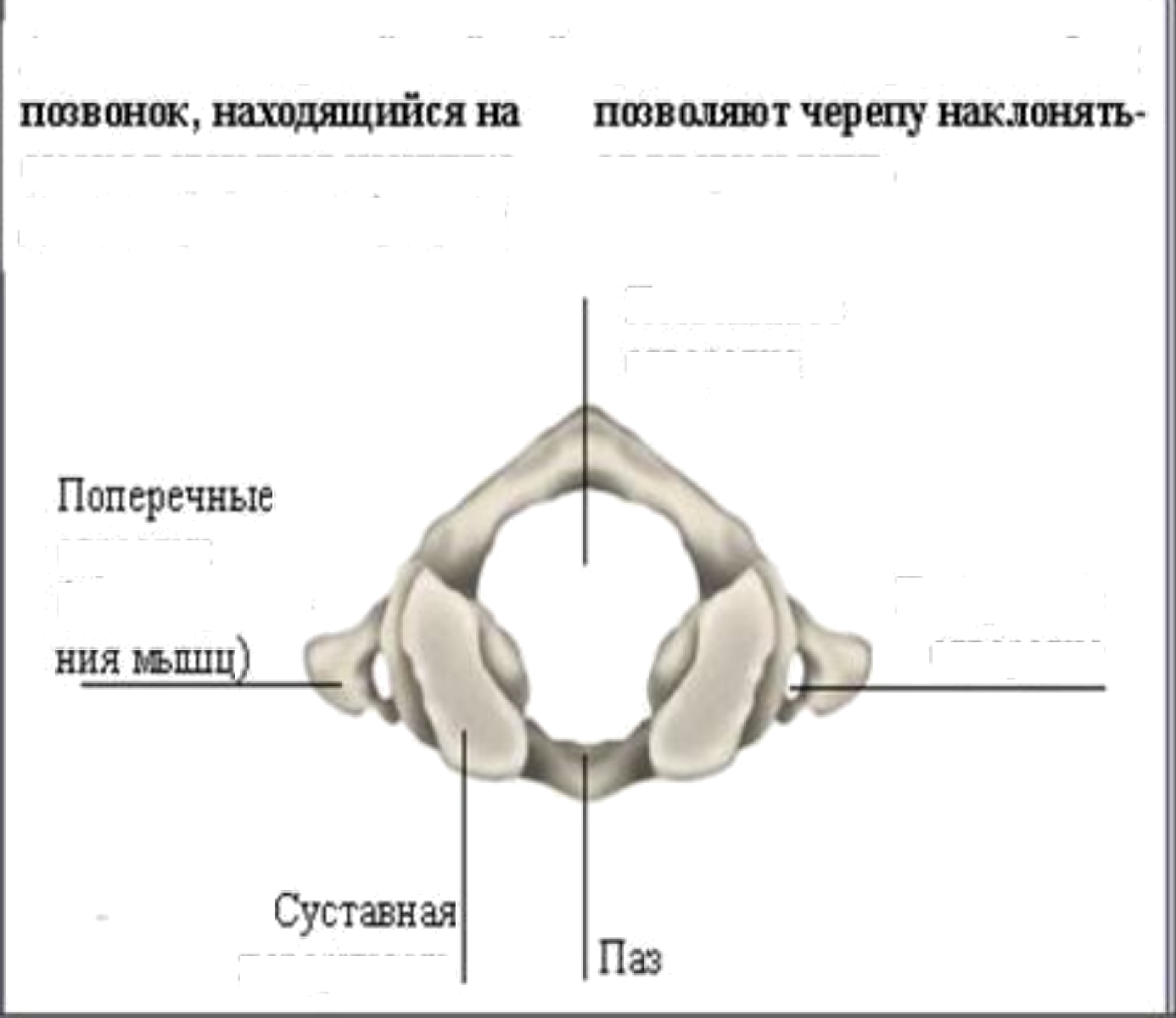 Атлаят - ›то лервъdї шейтвzfі   суставные поверхности. Оюісамом верху поівоиоювіка.	ся вверх и віво. Две вьвзукзосш  обраэуа›тЙ 0ЗВ0ХХ0В08 0ТВ8§СТНС0†§0С†І04(нzcтo  креплеП0ВС}ЈЮf0СТЬ/0MO§tBH0O 0TBO§CTHOCn	oñøxo3r	no3øo	ou	ox xa	aneTBBMŒ8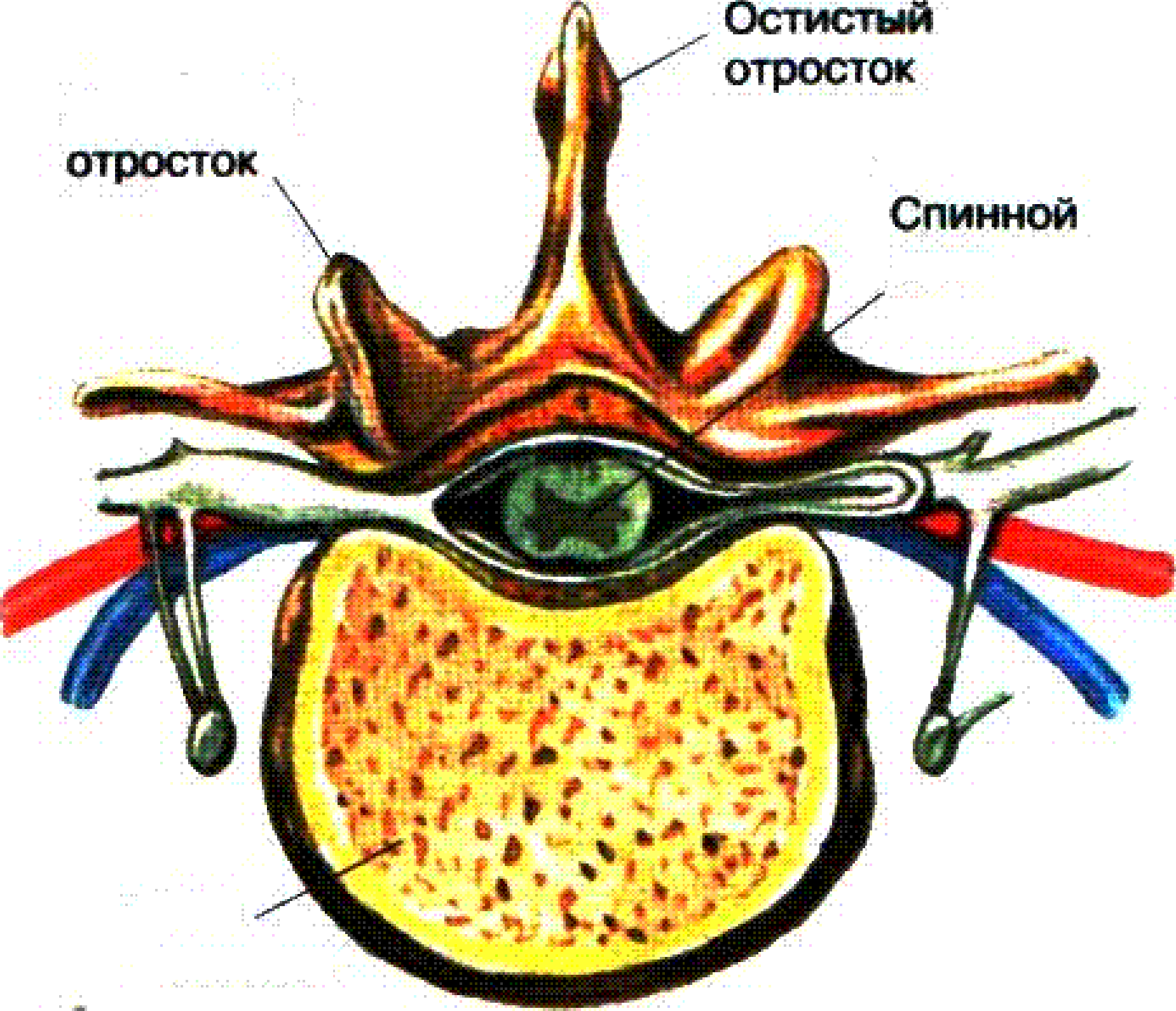 TenoГрудная клеткаГрудина	это непарная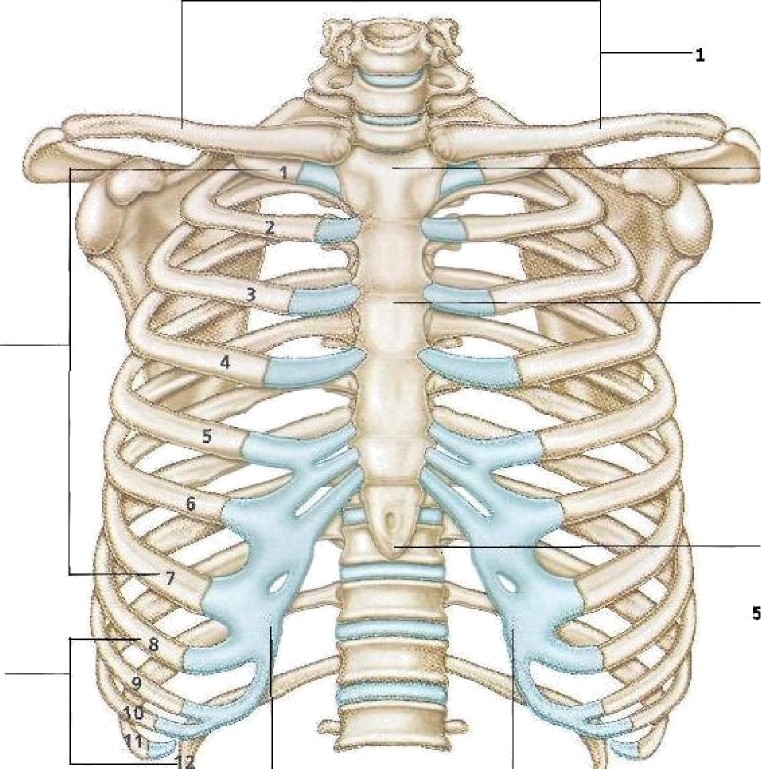 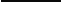 длинная  плоская губчатаяKOCTЬ.Состоит из 3 частей: рукоятки, тела и мечевидного отростка.PedpaiИстинные	(7	пар),присоединяютсяпрямо к грудинеЛожные (3 пары) — каждое присоединяется вышележащему ребру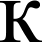 Колеблющиеся (2 пары) — их передние концы свободныСтроение головы (череп)Мозговой отдел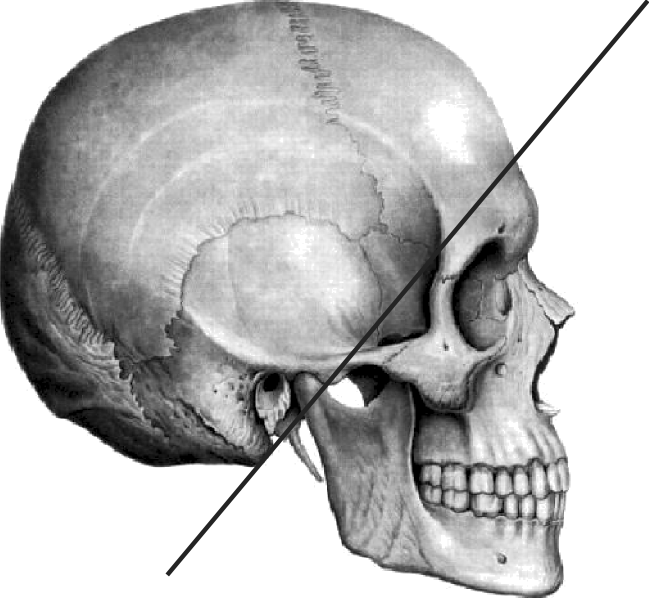 Лицевой отделСкелет головы	череп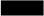 Еости черепа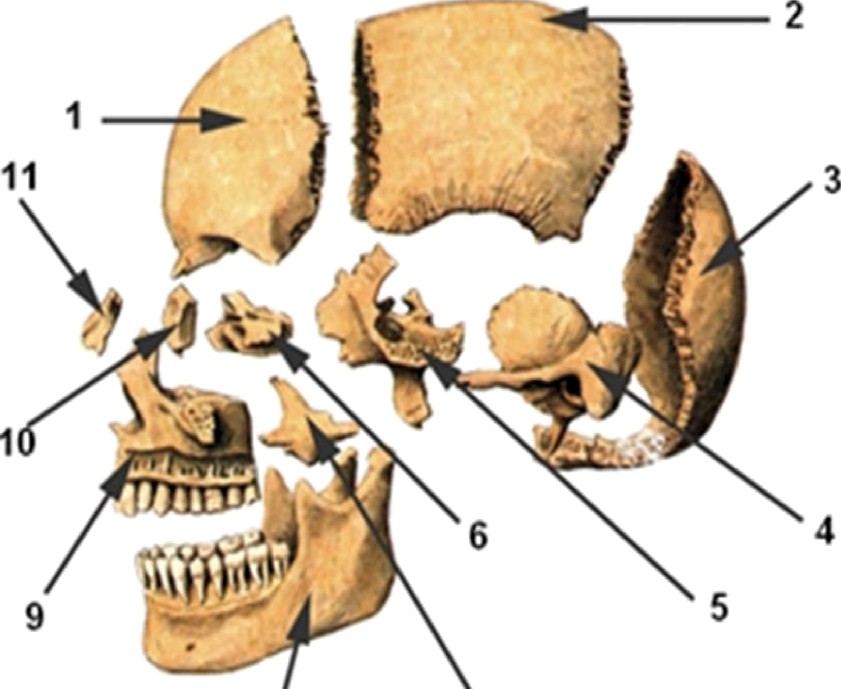 Лобная	костьТеменная	костьЗатылочная	костьВисочная костьКлиновидная	костьРешетчатая костьСкуловая костьНижняя челюстьВерхняя челюсть10.Слезная кость8	7	11.Носовая костьЧереп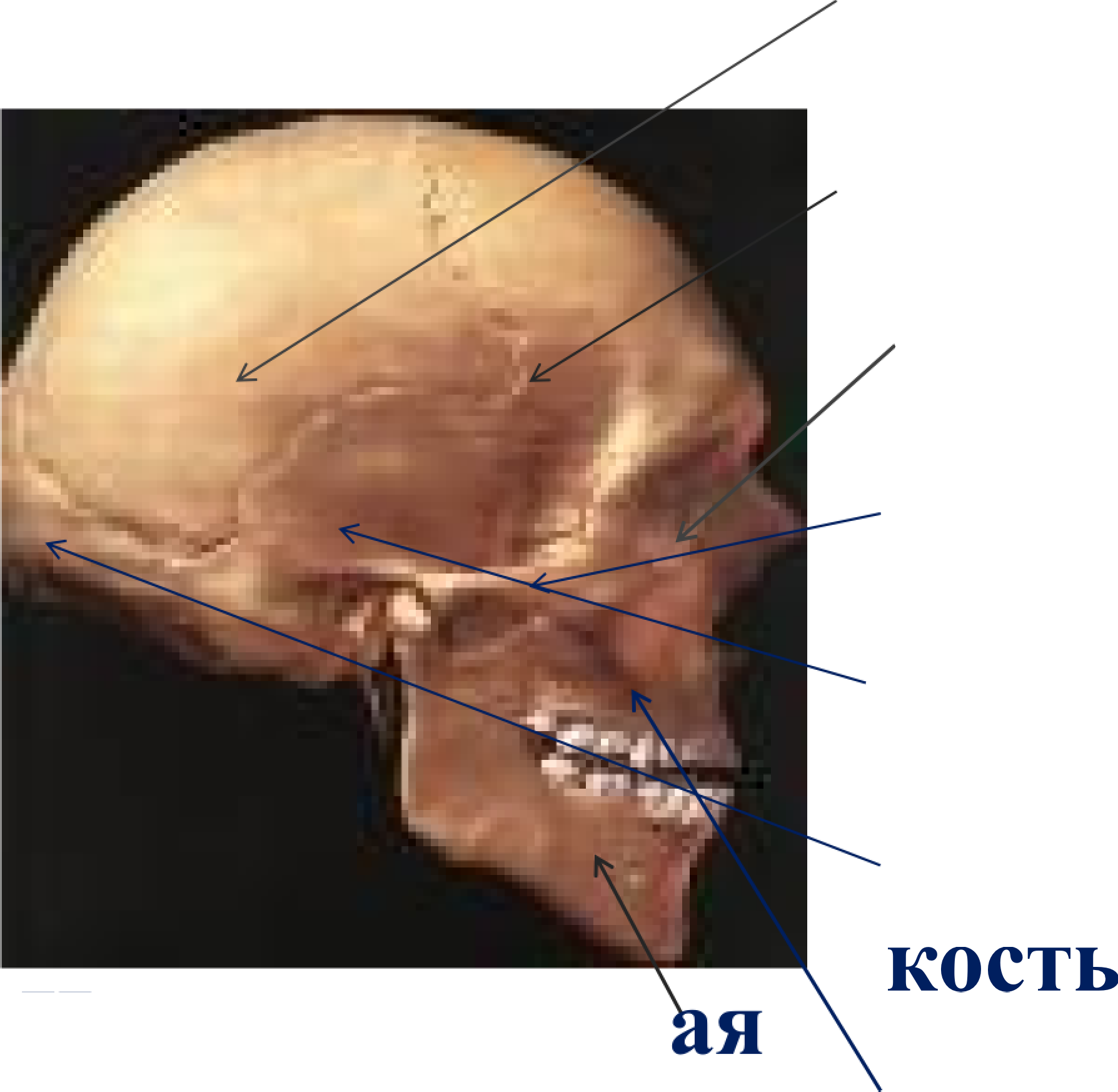 Нитнечелюстн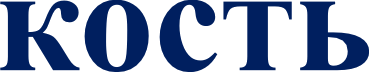 Теменная костьЛобная кость Носовая кость Скуловая nocva Bиcouнas nocvaЗavыnouнasВерхнечелюстнаsИОСТЬ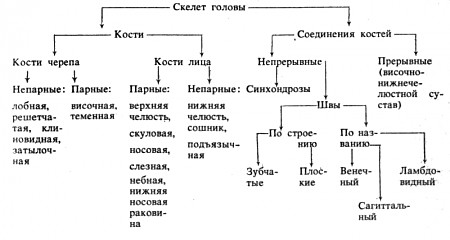 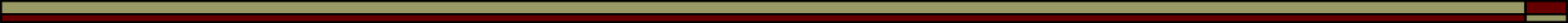 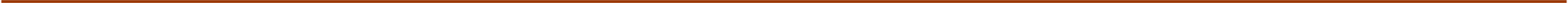 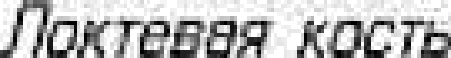 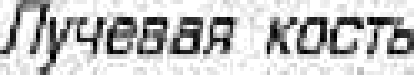 DCftI 9ВПР.Б7ЪО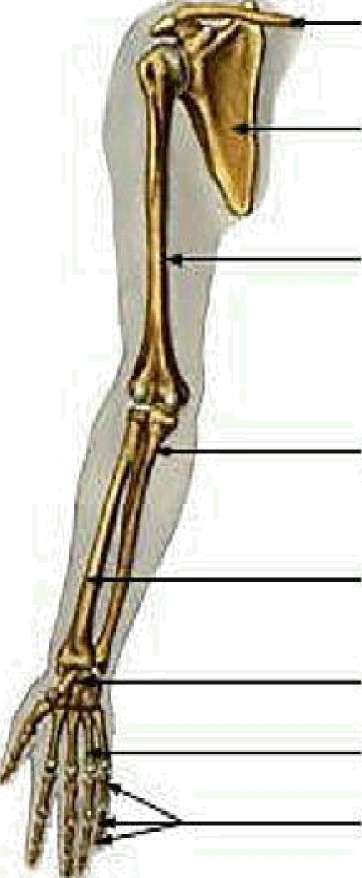 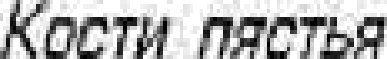 Овпвsгх іівпаіевСкелет верхних конечностей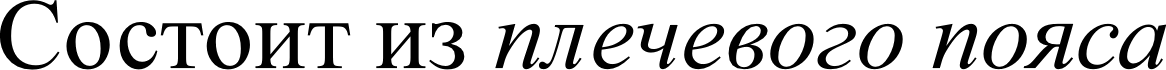 верхних конечностей. Плечевой пояс состоит из пары ключиц и лопаток.Верхняя конечность (руки) слагается из плечевой кости, костей предплечьякостей кисти (кости запястья, пястья и фаланги пальцев).ВпдспередиПояс верхних конечностейВидсзадп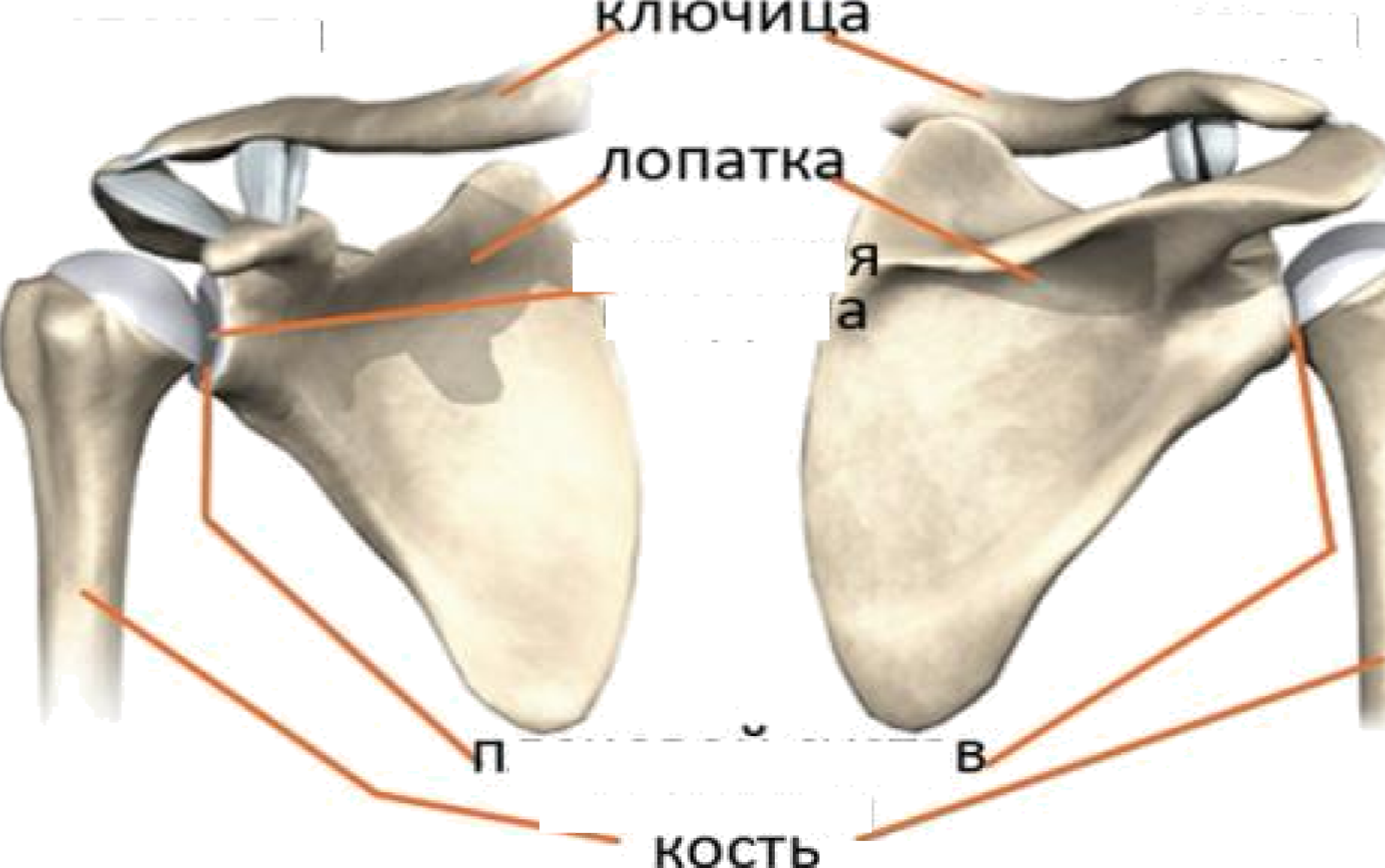 суставнавпадпп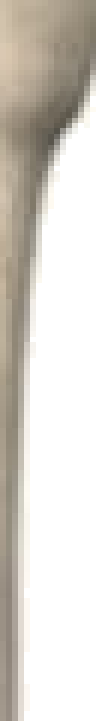 лечевои сустапаечевая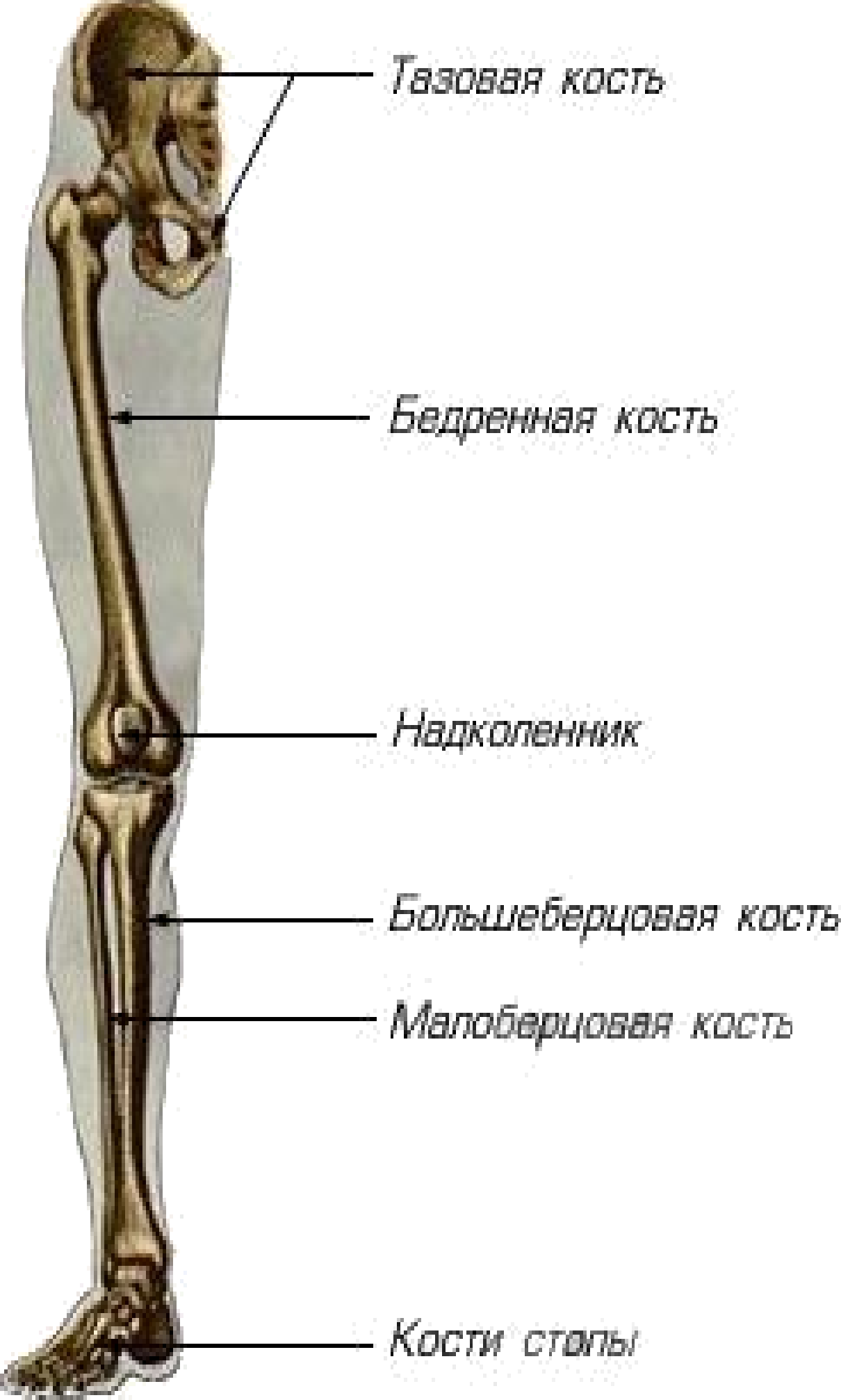 Скелет  нижних конечностейОбразован костями тазового пояса и свободными нижними конечностямиТазовый лояс, нпн таз, состоит из прочно соединенных трех костей: крестцадвух массивных тазовыхкостей (побаабошпой	uседалищной ),между которыми располагается лоппазі. Кости таза срастаются вместе после 16 лет.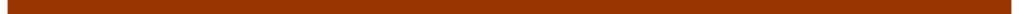 ІЁОСТИ	СТОПЫ	включают 26 костей и образуют триотдела:	предплюсну,  плюсну ифаланги пальцев.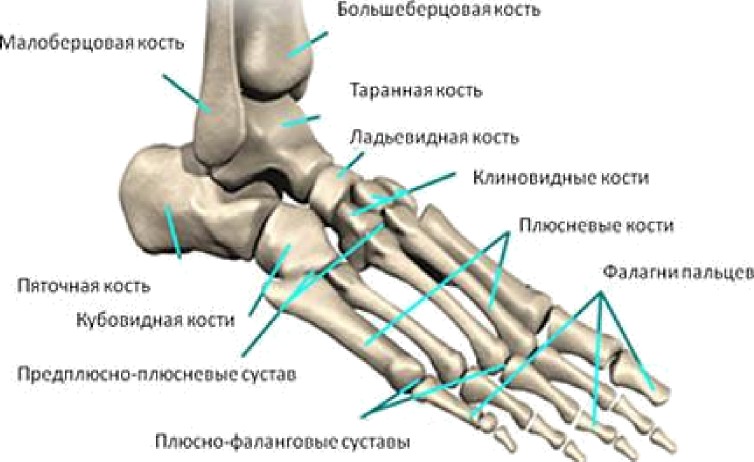 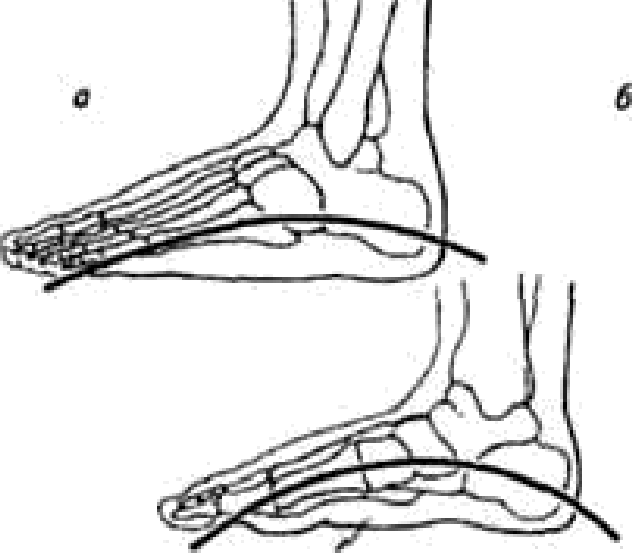 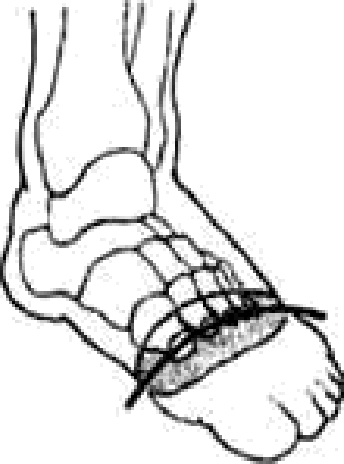 Свод выполняет весьма важную функцию — компенсирует давление на конечностиа) продольныйб) поперечныйв)   продольно—средний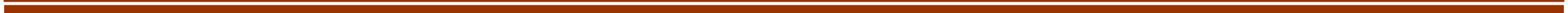 Передвижение тела и его частей в пространстве.Создают полости тела для защиты  внутренних  органов (череп - головной мозг, грудная клетка - сердце, легкие, позвоночник -  спинной мозг)”  FхОыІ&я	” Определяют  формы  и  размеры  тела.Опорный  остов организма.Опорный  остов организма.Красный костный мозг — источник клеточных элементов крови.О'єжеа«ав (”залас	ая) футквКости  источник  — Са, Г- и других  минеральных веществ.О'єжеа«ав (”залас	ая) футквКости  источник  — Са, Г- и других  минеральных веществ.ФормаМесто расположенияПримерыТрубчатые (длинные и короткие)Где необходима большая амплитуда движений (рычаги тела)Кости конечностей, кости пясти, плюсны, фаланги пальцевПлоскиеГде необходима защитная функция костейКости свода черепа, лопатка, грудина, тазовая костьКороткие (губчатые и смешанные)Где большая нагрузка сочетается с подвижностьюЗапястье, предплюсна,надколенник, позвонки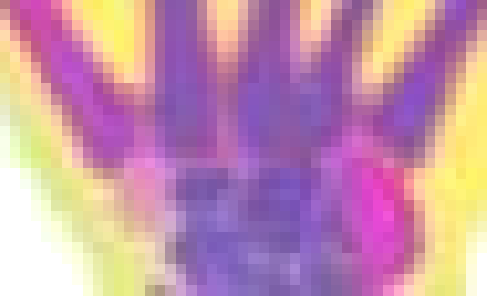 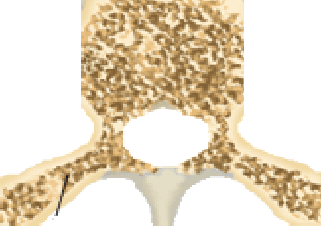 